DOCUMENT TYPE DE PASSATION DE MARCHESDossier de Sélection Initiale Marchés de Construction et Service d’ExploitationConception, Construction et Exploitation[Installations de Production d’Eau (IPE) / Installations de Traitement des Eaux Usées (ITEU)] (À utiliser avec une Demande de Propositions)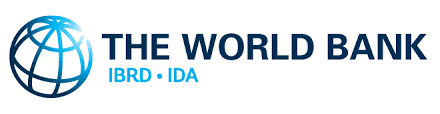 Ce document est soumis au droit d’auteur.Ce document ne peut être utilisé et reproduit qu’à des fins non commerciales. Toute utilisation commerciale, y compris, mais sans s’y limiter, la revente, la facturation de l’accès, de la redistribution ou des œuvres dérivées telles que les traductions non officielles basées sur ce document n’est pas autorisée.RévisionsJuillet 2023La présente révision contient des dispositions pour prendre en compte l’expérience en gestion des risques de cybersécurité pour les marchés qui ont été évalués comme présentant des risques potentiels ou réels de cybersécurité. Janvier 2021Cette version comprend des dispositions visant à tenir compte de la disqualification par la Banque des entrepreneurs pour non-respect des obligations EAS/HS. Pour les marchés dans le cadre de Projets évalués à haut risque en matière d’Exploitation et Abus Sexuels (EAS) et/ou de Harcèlement Sexuel (HS), le mécanisme de disqualification de la Banque sera inclus dans la demande de propositions.Février 2020VBG/EAS (Violences Basées sur le Genre/Exploitation et Abus Sexuels) a été remplacée par EAS (Exploitation et Abus Sexuels) et HS (Harcèlement Sexuel), selon le cas.Avant-proposLe présent Document Type de Passation de Marchés (DTPM) a été préparé par la Banque mondiale pour la Sélection Initiale des Candidats préalablement à la Demande de Propositions (DP) pour la passation de marchés de Travaux et Services d’Exploitation (Conception, Construction et Exploitation d’ Installations de Production d’Eau (IPE) / Installations de Traitement des Eaux Usées (ITEU)Le Document type de Sélection Initiale (DSI) doit être utilisé par l’Emprunteur avec un minimum de modifications nécessaires et acceptables pour la Banque, lorsqu’un processus de Sélection Initiale a lieu.PréfaceCe DTPM reflète le Règlement de la Banque mondiale de Passation des Marchés pour les Emprunteurs de FPI, juillet 2016, tel que modifié de temps à autre. Le présent DTPM s’applique à la passation de marchés de Travaux et Services d’Exploitation (Conception, Construction et Exploitation) financés par la BIRD ou par l’IDA quand l’Accord juridique fait référence au Règlement de Passation des Marchés pour les Emprunteurs de FPI.Cette révision comprend des dispositions pour tenir compte de l’expérience en matière de gestion des risques de cybersécurité pour des marchés dont on a évalué qu’ils présentent des risques potentiels ou réels en matière de cybersécurité.Ce DTPM comprend des dispositions pour tenir compte de la disqualification par la Banque des entrepreneurs pour non-respect des obligations en matière d’EAS/HS. Pour les marchés relevant de Projets évalués comme présentant un risque élevé d’Exploitation et d’Abus Sexuels (EAS) et/ou de Harcèlement Sexuel (HS), le mécanisme de disqualification de la Banque sera inclus dans la demande de propositions.Il est important que, dans le cadre de la planification de la passation de marchés, le Maître d’Ouvrage évalue les avantages, les limites, les risques et les attributs potentiels de l’approche Conception, Construction et Exploitation et prenne une décision éclairée quant à savoir si l’utilisation de la conception, construction et exploitation profitera au marché en question. Une attention particulière devrait être accordée à l’efficacité et à la capacité des arrangements de passation de marchés et de gestion des marchés du Maître d’Ouvrage, à la réaction attendue des candidats potentiels, au temps total estimé nécessaire au Maître d’Ouvrage pour mener à bien le processus de passation de marchés, ainsi qu’à la capacité technique existante du Maître d’Ouvrage et à toute assistance professionnelle requise. Pour une discussion plus détaillée sur les avantages et les risques des différentes approches de passation de marchés, voir la note d’orientation au DTPM-CCE qui accompagne la série de documents DTPM- CCE.Pour obtenir de plus amples informations sur la passation des marchés de projets financés par la Banque mondiale ou pour toute question concernant l’utilisation de ce DTPM, veuillez contacter : Chief Procurement OfficerDépartement des normes, passation des marchés, et gestion financière (OPSPF)The World Bank1818 H Street, N.W.Washington, D.C. 20433 U.S.A.http ://www.worldbank.orgDocument Type de Passation de MarchésRésuméAvis Spécifique de Passation de Marché - Invitation à la Sélection InitialeLe modèle joint est l’Invitation à la Sélection Initiale. Il s’agit du modèle à utiliser par le Maître d’Ouvrage.Dossier de Sélection Initiale : Passation de Marché de Travaux et Services d’Exploitation (Conception, Construction et Exploitation) PARTIE 1 – PROCÉDURES DE SÉLECTION INITIALESection I - Instructions aux Candidats (IC)La présente Section fournit des renseignements pour aider les Candidats à préparer et à soumettre leurs Demandes de Sélection Initiale (« Demandes »). Des informations sont également fournies sur l’ouverture et l’évaluation des Candidatures. La Section I contient des dispositions qui doivent être utilisées sans modification.Section II – Données Particulières de la Sélection Initiale (DPSI)Cette Section comprend des dispositions qui sont spécifiques à chaque marché et complètent la Section I, Instructions aux Candidats.Section III - Critères et Exigences de Sélection Initiale La présente Section précise les méthodes, les critères et les exigences à utiliser pour déterminer comment les Candidats doivent être initialement sélectionnés et invités plus tard à soumettre des Propositions.Section IV - Formulaires de CandidatureCette Section comprend la Lettre de Soumission de Candidature et d’autres formulaires qui doivent être soumis avec la Demande.Section V - Pays éligiblesCette Section contient des informations concernant les pays éligibles.Section VI - Fraude et CorruptionCette Section fournit aux Candidats la référence de la politique de la Banque en matière de Fraude et de Corruption applicable au processus de Sélection Initiale.  PARTIE 2 – EXIGENCES DU MAÎTRE D’OUVRAGE Section VII – Etendue des Exigences du Maître d’OuvrageCette Section comprend une description sommaire, le calendrier de mise en œuvre et les Données sur le Site et d’autres Données sur les Ouvrages et Services d’Exploitation (Conception, Construction et Exploitation) relatifs à cette Sélection Initiale. La description des Ouvrages peut également inclure un résumé des exigences environnementales et sociales (ES) (y compris les exigences relatives à l’Exploitation et aux Abus Sexuels (EAS) et au Harcèlement Sexuel (HS)) qui doivent être satisfaites par l’entrepreneur lors de l’exécution des travaux.Avis Spécifique de Passation de Marché – Dossier de Sélection Initiale (DSI)ModèleInvitation à la Sélection InitialeTravaux et Services d’Exploitation(Conception, Construction et Exploitation)Maître d’Ouvrage : [insérer le nom de l’agence du Maître d’Ouvrage] Projet : [insérer le nom du projet]Titre du Marché : [insérer le nom du marché]Pays : [insérer le pays où la DSI est émise]N° de prêt /N° de crédit / N° de don : [insérer le numéro de référence pour le prêt/crédit/don]Numéro de DSI : [insérer le numéro de référence de la DSI indiqué dans le plan d’approvisionnement]Émis le : [insérer la date à laquelle la DSI est émise sur le marché]Le [insérer le nom de l’Emprunteur/Bénéficiaire] [a reçu/a demandé / a l’intention de demander] un financement de la Banque mondiale pour le coût du [insérer le nom du projet ou du don], et a l’intention d’appliquer une partie du produit aux paiements au titre du marché pour [insérer le titre du marché].Le [insérer le nom de l’agence d’exécution] a l’intention de sélectionner initialement les Candidats  pour  [insérer le numéro de marché et/ou le nom, une brève description du ou des types de Conception, Construction et Exploitation à fournir, y compris les principales exigences de performance / fonctionnelles, l’emplacement, les exigences de qualification clés et d’autres informations nécessaires pour permettre aux Candidats  de décider de répondre ou non à cette invitation pour la Sélection Initiale.] Il est prévu que la Demande de Propositions soit émise en [insérer le mois et l’année].La Sélection Initiale sera effectuée selon les procédures spécifiées dans le Règlement de Passation des Marchés  de la Banque mondiale pour les Emprunteurs de FPI [insérer la date de l’édition applicable du Règlement sur les Marchés conformément à l’accord juridique] (« Règlement de Passation des Marchés»), et est ouverte à tous les Candidats éligibles tels que définis dans le Règlement de Passation des Marchés.4.	Les Candidats éligibles intéressés peuvent obtenir de plus amples informations auprès du [insérer le nom de l’agence] à l’adresse ci-dessous [insérer l’adresse à la fin du document] pendant les heures de bureau [insérer les heures de bureau le cas échéant, c’est-à-dire 0900 à 17 :00 heures]. Un ensemble complet du dossier de Sélection Initiale en [insérer le nom de la langue] peut être acheté par les Candidats intéressés sur présentation d’une demande écrite à l’adresse ci-dessous et moyennant le paiement de frais non remboursables de [insérer le montant en monnaie locale] ou [insérer le montant dans la devise convertible spécifiée, c’est-à-dire en dollars américains]. Le mode de paiement sera [insérer le mode de paiement]. Le dossier sera envoyé par [insérer la procédure de mise à disposition].5.	Les candidatures de Sélection Initiale doivent être soumises dans des enveloppes clairement marquées et remises à l’adresse ci-dessous à [insérer l’heure] le [insérer la date]. Les demandes tardives sont susceptibles d’être rejetées.[Insérer le nom du bureau][Insérer le nom de l’officier et le titre][Insérer l’adresse postale et/ou l’adresse postale, le code postal, la ville et le pays][Insérer le numéro de téléphone, le pays et l’indicatif de la ville][Insérer le numéro de télécopieur, le code du pays et de la ville][Insérer l’adresse courriel][Insert l’adresse du site internet]Invitation pour Sélection InitialeTravaux et Services d’Exploitation(Conception, Construction et Exploitation des Installations de Production d’Eau / de Traitement d’Eau Usée)Acquisition de :[insérer l’identification des Ouvrages et Services d’Exploitation]Maître d’Ouvrage : [insérer le nom de l’agence du Maître d’Ouvrage] Projet : [insérer le nom du projet]Titre du marché : [insérer le nom du marché]Pays : [insérer le pays où la DSI est émise]N° de prêt /N° de crédit / N° de don : [insérer le numéro de référence pour le prêt/crédit/don]Numéro de DSI : [insérer le numéro de référence de la DSI mentionné dans le plan de passation de marchés]Émis le : [insérer la date à laquelle la DSI est émise sur le marché](Ce document de sélection initiale est destiné à être utilisé dans le cas d’un processus de Demande de Propositions)Document Type de Passation de MarchéTable des matièresPARTIE 1 – Procédure de Sélection Initiale	2Section I - Instructions aux Candidats (IC)	4Section II – Données Particulières de Sélection Initiale (DPSI)	21Section III - Critères et Exigences de Sélection Initiale	27Section IV - Formulaires de Candidature	46Section V - Pays éligibles	77Section VI - Fraude et Corruption	79PARTIE 2 - Exigences du Maître d’Ouvrage	82Section VII - Etendue des Exigences du Maître d’Ouvrage	83PARTIE 1 – Procédure de Sélection InitialeSection I - Instructions aux CandidatsContenuA.	Généralités	41.	Champ d’application	42.	Source des Fonds	43.	Fraude et Corruption	54.	Candidats Eligibles	55.	Éligibilité	8B.	Contenu du Dossier de Sélection Initiale	86.	Sections du Dossier de Sélection Initiale	87.	Eclaircissement sur le Dossier de Sélection Initiale et réunion préparatoire à la Candidature	98.	Modification du Dossier de Sélection Initiale	10C.	Préparation des Candidatures	109.	Frais afférents à la Candidature	1010.	Langue de la Candidature	1011.	Documents de la Candidature	1112.	Lettre de Candidature	1113.	Documents établissant l’éligibilité du Candidat	1114.	Documents établissant les Qualifications du Candidat	1115.	Signature de la Candidature et nombre de Copies	12D.	Dépôt des Candidatures	1216.	Cachetage et Marquage des Candidatures	1217.	Date limite de Dépôt des Candidatures	1218.	Candidatures tardives	1319.	Ouverture des Candidatures	13E.	Procédures d’Evaluation des Candidatures	1320.	Confidentialité	1321.	Clarification des Candidatures	1322.	Conformité des Candidatures	1423.	Marge de Préférence	1424.	Sous-traitants	14F.	Évaluation des Candidatures et Sélection Initiale des Candidats	1525.	Évaluation des Candidatures	1526.	Droit du Maître d’Ouvrage d’accepter ou de rejeter les Candidats	1527.	Sélection Initiale des Candidats	1528.	Notification de la Sélection Initiale	1729.	Demande de Propositions	1730.	Changements dans les Qualifications des Candidats	1831.	Réclamation Relative à la Passation de Marché	19Section I - Instructions aux Candidats (IC)GénéralitésSection III - Critères et Exigences de Sélection InitialeLa présente Section énonce tous les critères, méthodes et conditions auxquels le Maître de l’Ouvrage aura recours pour évaluer les dossiers de candidature. Les renseignements à fournir pour chaque critère d’évaluation ainsi que les définitions des termes correspondants sont identifiés dans les Formulaires de Candidature respectifs. ContenuTableau 1 – Critères et Exigences de Sélection initiale	291.	Critères d’Eligibilité	292.	Antécédents de défaut d’exécution de marché	303.	Situation et Performance Financières	324.	Expérience	34Tableau 2 – Critères Notés et Exigences	411.	Expérience Passée	412.	Capacité de gestion de marchés et de projets	433.	Exigences du Maître d’Ouvrage	444.	Acquisition Durable	455.	Cybersécurité	45Tableau 1 – Critères et Exigences de Sélection initiale[Note à l’intention du Maître d’Ouvrage : Seules les demandes qui répondent essentiellement aux critères et aux exigences de qualification du tableau 1 doivent être évaluées par rapport au tableau 2, Critères et exigences notés.]Notes à l’intention des Candidats:Le Candidat peut utiliser un seul marché pour satisfaire deux critères d’exigence en expérience ou plus.  Dans de tels cas, le Candidat doit remplir les formulaires EXP séparés pour chaque type de marché.  (Par exemple, si un entrepreneur a réalisé à la fois la conception et la construction dans le cadre d’un marché similaire, il peut utiliser cette expérience pour se qualifier dans le domaine de la Conception et de la Construction.  Dans un tel cas, il devra remplir le formulaires EXP-4.2 et EXP-4.3.)L’achèvement substantiel sera base sur 80% ou plus du marché exécuté. Pour les marchés auxquels le Candidat a participé en tant que membre d’un GE ou sous-traitant, seul le rôle et les responsabilités du Candidat seront prises en considération pour sa qualification. [Notes à l’intention du Maître d’OuvrageSi les marchés sont passés au titre de marchés individuels par lots ou groupes de lots, le Maître d’Ouvrage devra indiquer les exigences pour se qualifier pour des marchés individuels et multiples (ex. nombre de marchés et valeurs minimales et globales).La façon selon laquelle des membres d’un GE devront remplir les exigences peut être modifiée selon le marché et les spécificités du marché considéré.]Tableau 2 – Critères Notés et Exigences [Note au Maître d’Ouvrage : Les critères, les exigences, les scores maximaux, les pondérations et la méthode de notation contenus dans les tableaux ci-dessous ne sont que des exemples et peuvent être modifiés en fonction de la nature et de la complexité du marché. Seules les Candidatures qui répondent pour l’essentiel aux Critères et Exigences de Sélection initiale du Tableau 1 doivent être évaluées par rapport au Tableau 2, Critères et Exigences notés]Expérience Passée* Au cas où l’expérience en CCE et/ou Exploitation n’est pas une exigence obligatoire pour la qualification dans le Tableau 1, la valeur correspondante pour « Z » est zéro.La note totale évaluée est l’agrégation des notes pour chaque type de marché. Le score total évalué ne doit pas dépasser le score maximal indiqué dans la colonne 2. [Il est recommandé que le Maître d’Ouvrage inclue un exemple de la façon dont le système de notation sera appliqué en fournissant un exemple concret semblable à celui-ci : Exemple : Le Candidat A possède l’expérience suivante en plus du nombre minimal de marchés requis dans le Tableau 1 : 1 marché CCE, 1 marché de conception, 0 marché de construction et 2 marchés d’Exploitation. En utilisant les valeurs du tableau de notation ci-dessus, le score évalué serait de 50 + 10 + 40 = 100.]Capacité de gestion de marchés et de projetsExigences du Maître d’OuvrageAcquisition DurableCybersécurité [Inclure pour les marchés évalués à risques potentiels ou actuels de Cybersécurité]Section IV - Formulaires de CandidatureTableau des formulairesLettre de Candidature	47Formulaire ELI – 1.1  Formulaires de Qualification Fiche de Renseignements sur le Candidat	50Formulaire ELI – 1.2 Fiche de renseignements sur chaque partie d’un GE	52Formulaire ANT-2 Antécédents de Marchés non exécutés, et Litiges en Instance et Historique de Litiges	54Formulaire ANT-3  Déclaration de Performance ES	57Formulaire ANT-4 Déclaration sur Exploitation et Abus Sexuels (EAS) et/ou Harcèlement Sexuel (HS)	59Formulaire FIN – 3.1 Situation et Performance Financière	61Formulaire FIN – 3.2 Chiffre d’Affaires Annuel Moyen des Activités de Construction	63Formulaire EXP – 4.1  Expérience Spécifique en CEE	64Formulaire EXP – 4.2 Expérience Spécifique en Conception	66Formulaire EXP – 4.3 Expérience Spécifique en Construction	68Formulaire EXP – 4.4 Expérience Spécifique en Exploitation	70Tableau 2-CG Capacité de Gestion de Marché et de Projet	73Tableau 2-ER  Compréhension des Exigences du Maître d’Ouvrage	74Tableau 2-AD  Acquisition Durable	75Tableau 2-CS Exigence en Cybersécurité	76Lettre de Candidature	Date : [insérer jour, mois, année]	 No. DSI et titre: [insérer le numéro et le titre du DSI]A l’attention de : [insérer le nom complet du Maître de l’Ouvrage] Nous, soussignés, sommes candidat à la Sélection Initiale pour la Demande de Propositions susmentionnée et déclarons que : Pas de réserves : Nous avons examiné et n’avons pas de réserves sur le Dossier de Sélection Initiale, y compris l’(es) Additif(s) No. publiés conformément aux dispositions de l’article 8 des Instructions aux Candidats (IC): [insérer le numéro et la date de publication de chaque Additif] ;Pas de conflit d’intérêt : Nous ne nous trouvons pas en situation de conflit d’intérêt, en conformité avec l’article 4.6 des IC ;Eligibilité : Nous (et nos sous-traitants) remplissons les conditions d’éligibilité en conformité avec l’article 4 des IC, et nous n’avons pas été exclus par le Maître d’Ouvrage sur la base de la mise en œuvre d’une Déclaration de Garantie de Soumission ou Déclaration de Garantie de Proposition telle que prévue à l’article 4.10 des IC ;Suspension et Exclusion : Nous, ainsi que nos sous-traitants, fournisseurs, consultants, fabricants ou prestataires de services pour toute partie du marché, ne sommes pas l’objet et ne sommes pas contrôlés par une entité ou une personne qui fait l’objet d’une suspension temporaire ou d’une exclusion imposée par le Groupe de la Banque mondiale ou une exclusion imposée conformément à l’Accord pour l’exécution mutuelle des décisions d’interdiction entre la Banque mondiale et d’autres banques de développement. De plus, nous ne sommes pas inéligibles en vertu des lois ou règlements officiels du pays du Maître d’Ouvrage ou en vertu d’une décision du Conseil de sécurité des Nations Unies ;Exploitation et Abus Sexuels (EAS) et/ou Harcèlement Sexuel (HS) : [sélectionnez l’option appropriée parmi (i) à (v) ci-dessous et supprimez les autres].Nous [lorsqu’en GE, insérer : « y compris les membres du GE »], et nos sous-traitants: [n’avons pas fait l’objet d’une disqualification par la Banque pour non-respect des obligations EAS/HS.] [avons fait l’objet d’une disqualification par la Banque pour non-respect des obligations EAS/HS.][avons fait l’objet d’une disqualification par la Banque pour non-respect des obligations EAS/HS. Une sentence arbitrale sur l’affaire de disqualification a été rendue en notre faveur.][avons fait l’objet d’une disqualification par la Banque pour non-respect des obligations EAS/HS pendant une période de deux ans. Par la suite, nous avons fourni et démontré que nous avons la capacité et l’engagement adéquats pour nous conformer aux obligations de prévention et d’intervention en matière d’EAS et de HS.]  [avons fait l’objet d’une disqualification par la Banque pour non-respect des obligations EAS/HS pendant une période de deux ans. Nous avons joint des documents démontrant que nous avons la capacité et l’engagement adéquats pour nous conformer aux obligations de prévention et d’intervention en matière d’EAS et de HS.](f) Entreprise ou Institution Étatique : [sélectionnez l’option appropriée et supprimez l’autre] [Nous ne sommes pas une entreprise ou une institution étatique] / [Nous sommes une entreprise ou une institution étatique, mais nous répondons aux exigences de l’article   4. 9 des IC] ;(g) 	Sous-traitants et Sous-traitants Spécialisés : Conformément aux articles 24.2 et 25.2 des IC, nous prévoyons de sous-traiter les parties suivantes du marché :[Insérez toute partie du marché que le Candidat a l’intention de sous-traiter avec tous les détails des Sous-traitants Spécialisés, leur qualification et leur expérience]	(h) Commissions, gratifications, honoraires : Nous déclarons que les commissions, gratifications ou honoraires suivants ont été payés ou doivent être payés en ce qui concerne le processus de Sélection Initiale, le processus de Demande de Propositions correspondant ou l’exécution du Marché :[Si aucun paiement n’est effectué ou promis, ajoutez la déclaration suivante : « Aucune commission ou gratification n’a été ou ne doit être payée par nous à des agents ou à un tiers lié à cette Candidature](i) 	Non tenu d’accepter :  Nous comprenons que vous pouvez annuler le processus de Sélection Initiale à tout moment et que vous n’êtes pas tenu d’accepter toute demande que vous pourriez recevoir ni d’inviter les candidats initialement sélectionnés à soumettre une proposition pour le marché faisant l’objet de ce processus de Sélection Initial, sans   encourir aucune responsabilité envers les Candidats, conformément à l’article 26.1 des IC.(j) 	Exactitude :  Toutes les informations, déclarations et descriptions contenues dans la Candidature sont à tous égards vraies, correctes et complètes au meilleur de notre connaissance et de notre croyance.Signé [insérer la ou les signatures d’un ou de plusieurs représentants autorisés du Candidat]Nom [insérer le nom complet de la personne qui signe la Candidature]En qualité de [insérer la qualité de la personne signant la Candidature]Dûment autorisé à signer la Candidature pour et au nom de : Nom du Candidat [insérer le nom complet du Candidat ou le nom du GE] Adresse [insérer le numéro de rue/ville ou l’adresse de la ville/pays]  Daté le [insérer le jour] jour de [insérer le mois], [insérer l’année][Pour un GE, soit tous les membres doivent signer, soit seulement le représentant autorisé, auquel cas la procuration à signer au nom de tous les membres doit être jointe]Formulaire ELI – 1.1
 Formulaires de Qualification
Fiche de Renseignements sur le Candidat[Le Candidat doit remplir le formulaire ci-dessous conformément aux instructions entre crochets. Le formulaire ne doit pas être modifié. Aucune substitution ne sera admise.]Date: [insérer la date (jour, mois, année)]DSI No.: [insérer le numéro et le titre du DSI]Page [insérer le numéro de page] de [insérer le nombre total] pagesFormulaire ELI – 1.2
Fiche de renseignements sur chaque partie d’un GE[Ce formulaire est complémentaire au formulaire ELI-1.1 et doit être rempli par chaque partenaire d’un GE (si le Candidat est un GE), ainsi que par les Sous-traitants Spécialisés proposés par le Candidat pour toute partie du Marché résultant de la Sélection Initiale]Date: [insérer la date (jour, mois, année)]DSI No.: [insérer le numéro et le titre du DSI]Page [insérer le numéro de page] de [insérer le nombre total] pagesFormulaire ANT-2
Antécédents de Marchés non exécutés, et Litiges en Instance et Historique de Litiges[Le formulaire ci-dessous doit être rempli par le Candidat et par chaque partenaire dans le cas d’un GE] Nom du Candidat : [insérer le nom complet]Date : [insérer jour, mois, année]Nom de la Partie au GE : [insérer le nom complet]No. DSI et titre : [numéro et titre du DSI]Page [insérer le numéro de page] de [insérer le nombre total] pagesFormulaire ANT-3 
Déclaration de Performance ES[Le formulaire ci-dessous doit être rempli par le Candidat et par chaque partenaire dans le cas d’un GE et chaque Sous-traitant spécialisé] Nom du Candidat : [insérer le nom complet]Date : [insérer jour, mois, année]Nom de la Partie au GE : [insérer le nom complet]No. DSI et titre : [numéro et titre du DSI]Page [insérer le numéro de page] de [insérer le nombre total] pagesFormulaire ANT-4
Déclaration sur Exploitation et Abus Sexuels (EAS) et/ou Harcèlement Sexuel (HS)[Le formulaire suivant doit être rempli par le Candidat, chaque membre d’un GE et chaque sous-traitant envisagé par le Candidat]Nom du Candidat : [insérer le nom complet]
Date : [insérer le jour, le mois, l’année]Nom du membre du GE ou du Sous-traitant : [insérer le nom complet]Numéro du DSI et titre :  [insérer le numéro du DSI  et le titre]
Page [insérer le numéro de page]  de [insérer le nombre total]  pagesFormulaire FIN – 3.1
Situation et Performance Financière[Le formulaire suivant doit être rempli pour le Candidat et par chaque membre d’un GE]Nom du Candidat : [insérer le nom complet]
Date : [insérer le jour, le mois, l’année]Nom du membre du GE : [insérer le nom complet]Numéro du DSI et titre : [insérer le numéro du DSI et le titre]
Page [insérer le numéro de page] de [insérer le nombre total] pages1. Renseignements financiers*  Cf. article 14 des IC concernant le taux de change2. Source de financement[Chaque Candidat, et dans le cas d’un Groupement, chacun des membres du groupement doit remplir le tableau ci-après]Indiquer les sources de financement nécessaires pour subvenir aux besoins de trésorerie nécessaires à l’exécution des travaux objet du présent Appel d’Offres, ainsi que des travaux en cours et à venir dans le cadre de marchés déjà engagés.3. Documents financiersLe Candidat et ses membres partenaires doivent fournir une copie des états financiers (bilans, y compris toutes les notes y afférents, et comptes de résultats) pour les années spécifiées à la Section III, Critères d’évaluation et de qualification, critère 3.1 et qui satisfont aux conditions suivantes :ils doivent refléter la situation financière du Candidat ou de la Partie au GE, et non pas celle de la maison mère ou de filiales ils doivent être vérifiés par un expert-comptable agréé ou en conformité avec la législation locale applicableils doivent être complets et inclure toutes les notes y afférant ils doivent correspondre aux périodes comptables déjà terminées et vérifiées.Ci-joint copies des états financiers (bilans, y compris toutes les notes y afférant, et comptes de résultats) pour les années spécifiées ci-dessus et qui satisfont aux conditions indiquéesFormulaire FIN – 3.2
Chiffre d’Affaires Annuel Moyen des Activités de Construction[Formulaire à compléter par le Candidat et par chaque partie, dans le cas d’un GE.]Nom du Candidat : [insérer le nom complet]
Date : [insérer le jour, le mois, l’année]Nom du membre du GE : [insérer le nom complet]Numéro du DSI et titre : [insérer le numéro du DSI et le titre]
Page [insérer le numéro de page] de [insérer le nombre total] pages*  Cf. article 14 des IC concernant le taux de change**Le chiffre d’affaires annuel moyen des activités de construction en $EU est calculé en divisant le total des paiements ordonnancés pour les travaux en cours par le nombre d’années spécifié dans la Section III, Critères d’évaluation et de qualification, critère 3.2. Formulaire EXP – 4.1 
Expérience Spécifique en CEE[Formulaire à compléter par le candidat et par chaque partie, dans le cas d’un GE et de Sous-traitants spécialisés.]Nom du Candidat : [insérer le nom complet]
Date : [insérer le jour, le mois, l’année]Nom du membre du GE : [insérer le nom complet]Numéro du DSI et titre : [insérer le numéro du DSI et le titre]
Page [insérer le numéro de page] de [insérer le nombre total] pages* Cf. article 14 des IC concernant le taux de changeFormulaire EXP – 4.2
Expérience Spécifique en Conception(Tableau 1, 4.2 et Tableau 2)[Formulaire à compléter pour les marchés réalisés par le Candidat et par chaque partie, dans le cas d’un GE ou par un sous-traitant spécialisé.]Nom du Candidat : [insérer le nom complet]
Date : [insérer le jour, le mois, l’année]Nom du membre du GE : [insérer le nom complet]Numéro du DSI et titre : [insérer le numéro du DSI et le titre]
Page [insérer le numéro de page] de [insérer le nombre total] pagesFormulaire EXP – 4.3
Expérience Spécifique en Construction(Tableau 1, 4.3 et Tableau 2)[Formulaire à compléter pour les marchés réalisés par le Candidat et par chaque partie, dans le cas d’un GE ou par un sous-traitant spécialisé.]Nom du Candidat : [insérer le nom complet]
Date : [insérer le jour, le mois, l’année]Nom du membre du GE : [insérer le nom complet]Numéro du DSI et titre : [insérer le numéro du DSI et le titre]
Page [insérer le numéro de page] de [insérer le nombre total] pagesFormulaire EXP – 4.4
Expérience Spécifique en Exploitation(Tableau 1, 4.1 et Tableau 2)[Formulaire à compléter pour les marchés réalisés par le Candidat et par chaque partie, dans le cas d’un GE ou par un sous-traitant spécialisé.]Nom du Candidat : [insérer le nom complet]
Date : [insérer le jour, le mois, l’année]Nom du membre du GE : [insérer le nom complet]Numéro du DSI et titre : [insérer le numéro du DSI et le titre]
Page [insérer le numéro de page] de [insérer le nombre total] pagesFormulaire EXP - 4.5
 Expérience spécifique dans la gestion des aspects ES[Le formulaire suivant doit être rempli pour les marchés exécutés par le Candidat et chaque membre d’un GE]Nom du Candidat : [insérer le nom complet]
Date : [insérer le jour, le mois, l’année]Nom du membre du GE : [insérer le nom complet]Numéro du DSI et titre : [insérer le numéro du DSI et le titre]
Page [insérer le numéro de page] de [insérer le nombre total] pagesExigence Clé no 1 conformément à l’article 4.5:  ____________________________Exigence Clé no 2 conformément à l’article 4.5 :  ________________________________Exigence Clé no 3 conformément à l’article 4.5 :  ________________________________. . .Tableau 2-CG
Capacité de Gestion de Marché et de ProjetTableau 2-ER 
Compréhension des Exigences du Maître d’OuvrageTableau 2-AD 
Acquisition DurableLe Candidat devra démontrer sa capacité dans le domaine des Acquisitions Durables selon le Tableau 2Tableau 2-CS
Exigence en CybersécuritéLe Candidat devra démontrer sa capacité dans le domaine de Cybersécurité selon le Tableau 2Section V - Pays éligiblesEligibilité en matière de passation des marchés de fournitures, travaux et services financés par la Banque mondiale :Conformément à l’article 5.1 des IC, il est porté à la connaissance des Candidats que présentement les entreprises, les personnes, les fournitures, ou marchés de travaux ou services, en provenance des pays suivants sont exclus au titre du présent processus de Sélection Initiale :En conformité avec l’article 5.1 (a) des IC : [insérer la liste des pays inéligibles après l'approbation par la Banque pour l'application de la restriction, ou s’il n’y en a pas, indiquer « aucun »]En conformité avec l’article 5.1 (b) des IC : [insérer la liste des pays inéligibles après l'approbation par la Banque pour l'application de la restriction, ou s’il n’y en a pas, indiquer « aucun »]Section VI - Fraude et Corruption(Le texte de cette Section VI ne doit pas être modifié)Objet1.1	Les Directives de la Banque en matière de lutte contre la fraude et la corruption, ainsi que la présente section, sont applicables à la passation des marchés dans le cadre des Opérations de Financement de Projets d’Investissement de la Banque.Exigences2.1	La Banque exige, que les Emprunteurs (y compris les bénéficiaires de ses financements), les Soumissionnaires (candidats/proposants), consultants, entrepreneurs et fournisseurs, les sous-traitants, sous-consultants, prestataires de services, tous les agents (déclarés ou non) ; ainsi que leur personnel se conforment aux normes les plus strictes en matière d’éthique, durant le processus de passation, la sélection, et l’exécution des contrats financés par la Banque, et s’abstiennent de toute fraude et corruption.2.2	En vertu de ce principe, la Banque aux fins d’application de la présente disposition, définit comme suit les expressions suivantes :i.	est coupable de « corruption » quiconque offre, donne, sollicite ou accepte, directement ou indirectement, un quelconque avantage en vue d’influer indûment sur les actions d’une autre personne ou entité ; ii. 	se livre à des « manœuvres frauduleuses » quiconque agit, ou dénature des faits, délibérément ou par négligence grave, ou tente d’induire en erreur une personne ou une entité, afin d’en retirer un avantage financier ou de toute autre nature, ou se dérober à une obligation ;iii. 	se livrent à des « manœuvres collusives » les personnes ou entités qui s’entendent afin d’atteindre un objectif illicite, notamment en influant indûment sur l’action d’autres personnes ou entités ;iv.	se livre à des « manœuvres coercitives » quiconque nuit ou porte préjudice, ou menace de nuire ou de porter préjudice, directement ou indirectement, à une personne ou entité, ou à leurs biens, en vue d’influer indûment sur les actions de cette personne ou entité ; etv.	se livre à des « manœuvres obstructives » :(a)	quiconque détruit, falsifie, altère ou dissimule délibérément les preuves sur lesquelles se base une enquête de la Banque en matière de corruption ou de manœuvres frauduleuses, coercitives ou collusives, ou fait de fausses déclarations à ses enquêteurs destinées à entraver son enquête ; ou bien menace, harcèle ou intimide quelqu’un aux fins de l’empêcher de faire part d’informations relatives à cette enquête, ou bien de poursuivre l’enquête ; ou (b) 	celui qui entrave délibérément l’exercice par la Banque de son droit d’examen tel que stipulé au paragraphe (e) ci-dessous.rejettera la proposition d’attribution d’’un marché ou contrat si elle établit que la personne physique ou morale à laquelle il est recommandé d’attribuer ledit marché ou contrat, ou l’un des membres de son personnel ou de ses agents, sous-consultants, sous-traitants, prestataires de service, fournisseurs, ou un de leurs employés, s’est livré, directement ou indirectement, à un acte de corruption, une manœuvre frauduleuse, collusive, coercitive ou obstructive en vue de l’obtention dudit marché ou contrat ;outre les recours prévus dans l’Accord de Financement, pourra décider d’autres actions appropriées, y compris déclarer la passation du marché non-conforme si elle détermine, à un moment quelconque, que les représentants de l’Emprunteur ou d’un bénéficiaire du financement, s’est livré à la corruption ou à des manœuvres frauduleuses, collusives, coercitives ou obstructives pendant la procédure de passation du marché, de sélection ou d’exécution du marché, sans que l’Emprunteur ait pris, en temps voulu et à la satisfaction de la Banque, les mesures nécessaires pour remédier à cette situation , y compris en manquant à son devoir d’informer la Banque lorsqu’il a eu connaissance desdites pratiques ;sanctionnera une entreprise ou un individu, dans le cadre des Directives de la Banque en matière de lutte contre la fraude et la corruption, et conformément aux règles et procédures de sanctions applicables de la Banque, y compris en déclarant publiquement l’exclusion de l’entreprise ou de l’individu pour une période indéfinie ou déterminée (i) de l’attribution d’un marché financé par la Banque ou de pouvoir en bénéficier financièrement ou de toute autre manière (ii) de la participation comme sous-traitant, consultant, fabricant ou fournisseur de biens ou prestataire de services désigné d’une entreprise par ailleurs éligible à l’attribution d’un marché financé par la Banque ; et (iii) du bénéfice du versement de fonds émanant d’un prêt de la Banque ou de participer d’une autre manière à la préparation ou à la mise en œuvre d’un projet financé par la Banque ; exigera que les dossiers d’appel d’offres/appel à propositions, et que les contrats et marchés financés par la Banque, contiennent une disposition exigeant des Soumissionnaires (candidats/proposants), consultants, fournisseurs et entrepreneurs, ainsi que leurs sous-traitants, sous-consultants, prestataires de services, fournisseurs, agents, et personnel, autorisent la Banque à inspecter les pièces comptables, relevés et autres documents relatifs à la passation du marché, à la sélection et/ou à l’exécution du marché ou contrat, et à les soumettre pour vérification à des auditeurs désignés par la Banque. PARTIE 2 - Exigences du Maître d’Ouvrage Section VII - Etendue des Exigences du Maître d’OuvrageTable des matières1. Description des Ouvrages et Services d’Exploitation (Conception, Construction et Exploitation)	842. Période d’Exécution	853. Données du Site et Autres	864. Exigence Environnementale et Sociale (ES)	871. Description des Ouvrages et Services d’Exploitation (Conception, Construction et Exploitation)[Insérer un résumé des exigences techniques telles que :Description sommaire des Ouvrages et ExploitationExigences Légales et RéglementairesExigences Fonctionnelles et/ou de PerformanceExigence d’Assurance QualitéToute autre caractéristique importante]2. Période d’Exécution[Insérer la période de réalisation estimée (période de conception-construction et période d'exploitation)].3. Données du Site et Autres 4. Exigence Environnementale et Sociale (ES) [L’équipe du Maître d’Ouvrage qui prépare les exigences en matière d’ES devrait comprendre un ou des spécialistes de l’environnement et des affaires sociales dûment qualifiés. Sur la base de l’évaluation ES, le Maître d’Ouvrage doit fournir aux candidats les principaux risques et impacts ES et les attentes sur la façon  de gérer les risques et les impacts. Cela peut inclure, le cas échéant, mais sans s’y limiter, un résumé :  des principales attentes en matière de risques et d’impacts liés à l’Exploitation et aux Abus  sexuels (EAS) et au Harcèlement Sexuel (HS), de la gestion des conditions de travail, de la protection de l’environnement, de la sécurité du site, de la santé et de la sécurité communautaires, de la gestion de la sécurité des matières dangereuses, de l’efficacité des ressources et de la prévention et de la gestion de la pollution, la conservation de la biodiversité et la gestion durable des ressources naturelles vivantes, etc. Tout renseignement sommaire (clé) fourni ici ne doit pas être incompatible avec les exigences plus détaillées du dossier de Demande de Propositions.]   Champ d’applicationDans le cadre de l’invitation à la Sélection Initiale indiquée à la Section II, Données Particulières de Sélection Initiale (DPSI), le Maître d’Ouvrage, tel que défini dans les DPSI, émet le présent dossier de Sélection Initiale (« Dossier de Sélection Initiale ») aux candidats potentiels (« Candidats ») intéressés à soumettre des candidatures (« Candidatures ») de Sélection Initiale afin de soumettre des Propositions pour les Travaux & Services d’Exploitation, en mode Conception, Construction et Exploitation d’Installations de Production d’Eau et de Traitement d’Eau Usée décrits à la Section VII,  Etendue des Exigences du Maître d’Ouvrage. Dans le cas où les propositions pour les Travaux et Services d’Exploitation,  Conception, Construction et Exploitation sont sollicitées en vue de lots/marchés distincts (c’est-à-dire selon une procédure de lots et de groupes de lots), ceux-ci sont répertoriés dans les DPSI. Le numéro de la Demande de Propositions (DP) correspondant à cette Sélection Initiale est également fourni dans les DPSI.Source des FondsL’Emprunteur ou le Bénéficiaire (ci-après dénommé « Emprunteur ») indiqué dans les DPSI a demandé ou reçu un financement (ci-après dénommé « fonds ») de la Banque Internationale pour la Reconstruction et le Développement ou de l’Association Internationale de Développement (ci-après dénommée « la Banque ») d’un montant spécifié dans les DPSI, pour le coût du projet nommé dans les DPSI. L’Emprunteur a l’intention d’utiliser une partie des fonds aux paiements admissibles pour le ou les marchés découlant du processus de Demande de Propositions (DP) pour lequel cette Sélection Initiale est effectuée. Le paiement par la Banque ne sera effectué qu’à la demande de l’Emprunteur et après approbation de la Banque, et sera soumis, à tous égards, aux termes et conditions de l’Accord de Financement. L’Accord de Financement interdit le retrait du compte de ce Financement aux fins de tout paiement à des personnes ou entités, ou pour toute importation de biens, d’équipements, d’installations ou de matériaux, ou de services si ce paiement ou cette importation, à la connaissance de la Banque, est interdit par une décision du Conseil de sécurité des Nations Unies prise en vertu du Chapitre VII de la Charte des Nations Unies. Aucune partie autre que l’Emprunteur ne peut se prévaloir de l’un quelconque des droits stipulés dans l’Accord de Financement ni prétendre détenir une créance sur les fonds provenant du financement.Fraude et CorruptionLa Banque exige le respect de ses Directives en matière de lutte contre la Fraude et la Corruption et des règlements et procédures de sanctions applicables, telles qu’établies par le régime de Sanctions du Groupe Banque mondiale, comme indiqué dans la Section VI, Fraude et Corruption.Aux fins d’application de ces dispositions, les Candidats devront permettre et faire en sorte que leurs agents (qu’ils soient déclarés ou non), leurs sous-traitants, consultants, prestataires de services, fournisseurs, et leur personnel, permettent à la Banque d’examiner les comptes, pièces comptables, relevés et autres documents relatifs à toute procédure  de sélection initiale, de préqualification, de  remise des offres, remise de proposition , et d’exécution des marchés (en cas d’attribution), et de les soumettre pour vérification à des auditeurs désignés par la Banque.Candidats EligiblesLes Candidats doivent satisfaire aux critères d’éligibilité énoncés dans la présente Instruction et dans les IC 5.1.Un Candidat peut être une entreprise privée ou publique, une entreprise ou une institution étatique sous réserve des IC 4.9 - ou toute combinaison de ces entités sous la forme d’un groupement d’entreprises (« GE ») au titre d’un accord existant ou tel qu’il ressort d’une intention de former un tel accord appuyé par une lettre d’intention. Dans le cas d’un GE, tous les membres sont solidairement responsables de l’exécution de l’ensemble du contrat conformément aux termes du Marché, sous réserve des IC 4.3. Le GE doit désigner un représentant autorisé (« le Membre Chef de File  ») qui aura le pouvoir de mener toutes les activités pour et au nom de tous les membres du GE au cours du processus de Sélection Initiale, du processus de Demande de Propositions (dans le cas où le GE soumet une Proposition) et pendant l’exécution du marché (dans le cas où le GE se voit attribuer le marché). Sauf indication contraire dans les DPSI, il n’y a pas de limite au nombre de membres d’un GE. Lorsque le Candidat est un GE, si cela est spécifié dans les DPSI, il peut demander à former une Société à Vocation Spécifique (la « SVS ») ou Société de Projet, constituée en vertu de la législation appropriée du pays sur les sociétés, pour exécuter le marché. Chaque membre du GE doit, jusqu’à la fin du marché, rester membre du GE et, dans le cas d’une SVS, détenir un capital social au moins égal au pourcentage du capital souscrit et libéré de l’entreprise commune spécifié dans les DPSI. Le montant minimal du capital souscrit et versé de la SVS sera spécifié dans la DP. Toutefois, si les DPSI le prévoient, un membre du GE, à l’exception du Membre Chef de File, peut, avec l’approbation écrite préalable du Maître d’Ouvrage qui ne peut être refusée sans motif raisonnable, voir sa participation dans le GE diminuée ou il peut quitter le GE ou, dans le cas d’une SVS, il peut réduire sa participation au pourcentage spécifié dans les DPSI, après une période de [deux] ans après le démarrage de la phase d’Exploitation. Le Membre Chef de File doit continuer à maintenir sa participation dans le GE ou, dans le cas d’une SVS, détenir au moins 51 % (cinquante et un pour cent) du capital social souscrit et libéré de la SVS jusqu’à [deux] ans après le début du service d’exploitation. Si les DPSI le prévoient, le Membre Chef de File peut, avec l’approbation préalable écrite du Maître d’Ouvrage, qui ne peut être refusée sans motif raisonnable, réduire mais pas annuler sa participation dans le GE ou, dans le cas d’une SVS, réduire sa participation à moins de 51 % mais en aucun cas, à moins d’un pourcentage du capital social souscrit et libéré du SVS spécifié dans les DPSI, deux ans après le démarrage de la phase d’Exploitation.Une entreprise n’est pas autorisée à participer à la sélection initiale pour le même marché à la fois en tant qu’entreprise individuelle et en tant que partie d’un GE ou en tant que sous-traitant. Toutefois, une entreprise peut participer en tant que sous-traitant à plus d’une Candidature, mais uniquement en qualité de sous-traitant. Les demandes soumises en violation de cette procédure seront rejetées.Un Candidat peut avoir la nationalité de tout pays, sous réserve des restrictions prévues en IC 5.1. Un Candidat est réputé avoir la nationalité d’un pays s’il est constitué, incorporé ou enregistré et opère conformément aux dispositions des lois de ce pays, comme en témoignent ses statuts constitutifs (ou documents équivalents de constitution ou d’association) et ses documents d’enregistrement, selon le cas. Ce critère s’applique également à la détermination de la nationalité des sous-traitants ou fournisseurs spécialisés proposés pour toute partie du Marché, y compris les Services connexes.Les Candidats et les sous-traitants spécialisés ou fournisseurs proposés pour toute partie du Marché, y compris les services connexes (aux fins de la présente IC 4.6, ci-après dénommés « Candidats ») ne doivent pas avoir de conflit d’intérêts. Les Candidats seront considérés comme ayant un conflit d’intérêts, s’ils ont, ou l’un de leurs affiliés, participé en tant que consultant à la préparation des Spécifications (autre que la conception à réaliser dans le cadre de ce Marché de Conception Construction) ou ont été recrutés ou doivent l’être par le Maître d’Ouvrage ou l’Emprunteur en tant que Maître d’œuvre/Ingénieur Conseil pour le suivi du Marché de Conception Construction qui fait l’objet de la présente Sélection initiale. De plus, les Candidats peuvent être considérés comme ayant un conflit d’intérêts s’ils entretiennent une étroite relation d’affaires ou de famille avec un membre du personnel de l’Emprunteur (ou du personnel de l’entité d’exécution du Projet ou d’un bénéficiaire d’une partie du Financement) :  qui: (i) sont directement ou indirectement impliqués dans la préparation du Dossier de Sélection Initiale ou du Dossier de Demande de Propositions (DP) ou des spécifications du Marché,  et/ou le processus d’évaluation des Propositions; ou (ii) pourrait intervenir dans l’exécution ou à la supervision de ce même Marché, à moins que le conflit découlant de cette relation n’ait été résolu d’une manière acceptable pour la Banque pendant le processus de sélection  et de l’exécution du Marché.Un Candidat qui a été sanctionné par la Banque, en application des Directives Anticorruption de la Banque, conformément à ses politiques et procédures de sanctions en vigueur telles qu’énoncées dans le Cadre de Sanctions du Groupe de la Banque mondiale, tel que décrit à la Section VI, paragraphe 2.2 (d) sera exclu de toute préqualification, sélection initiale, appel d’offre/proposition ou attribution et de tout autre bénéfice (financier ou autres) d’un marché financé par la Banque durant la période que la Banque aura déterminée.La liste des entreprises et personnes exclues est disponible à l’adresse électronique mentionnée dans les DPSI.Les Candidats qui sont des entreprises ou des institutions publiques dans le pays du Maître d’Ouvrage sont éligibles à la Sélection initiale, à concourir et à l’attribution de marché(s) uniquement s’ils peuvent établir, à la satisfaction de la Banque, qu’ils : (i) jouissent de l’autonomie juridique et financière; (ii) sont régis par les règles du droit commercial ; et (iii) ne sont pas sous la supervision ou la tutelle du Maître d’Ouvrage.Un Candidat ne doit pas faire l’objet d’une exclusion par le Maître d’Ouvrage au titre d’une déclaration de garantie de Soumission ou de Proposition.Le Candidat doit fournir les preuves documentaires d’éligibilité satisfaisantes pour le Maître d’Ouvrage, comme le Maître d’Ouvrage peut raisonnablement le demander. Une entreprise tombant sous le coup d’une sanction par l’Emprunteur l’excluant de ses marchés sera admise à participer au présent processus, à moins que, à la demande de l’Emprunteur, la Banque ne détermine que l’exclusion: (a) est en relation avec la fraude ou à la corruption ; et (b) a été prononcée dans le cadre d’une procédure judiciaire ou administrative équitable à l’égard de l’entreprise.ÉligibilitéLes entreprises et les personnes en provenance des pays énumérés à la Section V sont inéligibles à la condition que : (a) la loi ou la réglementation du pays de l’Emprunteur interdise les relations commerciales avec le pays de l’entreprise, sous réserve qu’il soit établi à la satisfaction de la Banque que cette exclusion n’empêche pas le jeu efficace de la concurrence  pour la fourniture de biens ou la réalisation des travaux et services nécessaires ; ou (b) si, en application d’une décision prise par le Conseil de Sécurité des Nations Unies au titre du Chapitre VII de la Charte des Nations Unies, le pays de l’Emprunteur interdit toute importation de fournitures en provenance du pays de l’entreprise ou tout paiement aux personnes physiques ou morales dudit pays. Lorsque les travaux et services sont mis en œuvre au-delà des frontières juridictionnelles (et que plusieurs pays constituent l’Emprunteur et ou sont impliqués dans la procédure de sélection), l’exclusion d’une entreprise ou d’une personne sur la base de l’IC 5.1 (a) ci-dessus, pourra s’appliquer à la présente procédure avec l’accord de la Banque et des Emprunteurs concernés.Contenu du Dossier de Sélection InitialeContenu du Dossier de Sélection InitialeSections du Dossier de Sélection InitialeLe présent Dossier de Sélection Initiale comprend les parties 1 et 2 qui incluent toutes les sections indiquées ci-dessous et qui doivent être lues conjointement avec tout Additif émis conformément à l’IC 8.PARTIE 1 Procédure de Sélection InitialeSection I - Instructions aux Candidats (IC)Section II – Données Particulières de la Sélection Initiale (DPSI)Section III - Critères et Exigences de Sélection InitialeSection IV - Formulaires de CandidatureSection V – Pays éligiblesSection VI – Fraude et CorruptionPARTIE 2 Exigences du Maître d’OuvrageSection VII - Etendue des Exigences du Maître d’OuvrageLe Maître d’Ouvrage ne peut être tenu responsable vis-à-vis des Candidats de l’intégrité du dossier de sélection initiale, des réponses aux demandes d’éclaircissement, du compte-rendu de la réunion préparatoire au dépôt des candidatures ou des Additifs au dossier de Sélection Initiale émis en vertu des IC 8 s’ils n’ont pas été obtenus directement auprès de lui. En cas de contradiction, les documents délivrés directement par le Maître d’Ouvrage feront foi.Le Candidat sera réputé avoir examiné l’ensemble des instructions, formulaires et termes du Dossier de Sélection Initiale et devra fournir avec sa Candidature tous les renseignements ou documents requis par le Dossier de Sélection Initiale.Eclaircissement sur le Dossier de Sélection Initiale et réunion préparatoire à la CandidatureUn Candidat qui a besoin d’un éclaircissement sur le Dossier de Sélection Initiale doit contacter le Maître d’Ouvrage par écrit à l’adresse du Maître d’Ouvrage indiquée dans les DPSI. Le Maître d’Ouvrage répondra par écrit à toute demande d’éclaircissements à condition que cette demande soit reçue au plus tard quatorze (14) jours avant la date limite de soumission des candidatures. Le Maître d’Ouvrage transmettra sa réponse à tous les Candidats potentiels qui ont obtenu le Dossier de Sélection Initiale directement du Maître d’Ouvrage. La réponse comprendra une description de la demande, mais sans en identifier la source. Si cela est indiqué dans les DPSI, le Maître d’Ouvrage publiera également rapidement sa réponse sur le site internet identifié dans les DPSI. Si le Maître d’Ouvrage juge nécessaire de modifier le Dossier de Sélection Initiale à la suite d’un éclaircissement, il le fera en suivant la procédure prévue par les IC 8 et conformément aux dispositions des IC 17.2.S’il est indiqué dans les DPSI, le représentant désigné du Candidat est invité, aux frais du Candidat, à assister à une réunion préparatoire au dépôt de candidature au lieu, à la date et à l’heure mentionnés dans les DPSI. Au cours de cette réunion préparatoire à la Candidature, les Candidats potentiels peuvent demander des éclaircissements sur les exigences du projet, les critères de qualification ou tout autre aspect du Dossier de Sélection Initiale.Le compte-rendu de la réunion, le cas échéant, incluant le texte des questions posées par les Candidats (sans identifier la source) et les réponses données, ainsi que toutes les réponses préparées après la réunion, sera transmis rapidement à tous ceux qui ont obtenu le Dossier de Sélection Initiale. Toute modification du Dossier de Sélection Initiale qui pourrait devenir nécessaire à la suite de la réunion préalable à la Candidature sera effectuée par le Maître d’Ouvrage exclusivement au moyen d’un additif conformément aux IC 8. Le fait qu’un Candidat n’assiste pas à la réunion préparatoire au dépôt des candidatures ne constituera pas un motif de disqualification du Candidat.Modification du Dossier de Sélection InitialeÀ tout moment avant la date limite de dépôt des Candidatures, le Maître d’Ouvrage peut modifier le Dossier de Sélection Initiale en publiant un Additif.Tout Additif émis sera considéré comme faisant partie intégrante du Dossier de Sélection Initiale et doit être communiqué par écrit à tous les candidats qui ont obtenu le Dossier de Sélection Initiale du Maître d’Ouvrage. Le Maître d’Ouvrage publiera rapidement l’Additif sur le site internet du Maître d’Ouvrage identifié dans les DPSI.Afin de laisser aux Candidats un délai raisonnable pour tenir compte d’un Additif lors de la préparation de leur candidature, le Maître d’Ouvrage peut, à sa discrétion, prolonger la date limite de dépôt des Candidatures conformément aux IC 17.2.Préparation des CandidaturesPréparation des CandidaturesFrais afférents à la CandidatureLe Candidat supportera tous les frais afférents à la préparation et au dépôt de sa candidature. Le Maître d’Ouvrage ne sera en aucun cas responsable de ces frais, quels que soient le déroulement et l’issue de la procédure de Sélection Initiale.Langue de la CandidatureLa Candidature ainsi que toute la correspondance et tous les documents relatifs à la Sélection Initiale échangés entre le Candidat et le Maître d’Ouvrage, doivent être rédigés dans la langue spécifiée dans les DPSI. Les documents complémentaires et les publications fournis par le Candidat dans le cadre de la candidature peuvent être rédigés dans une autre langue à condition d’être accompagnés d’une traduction exacte des passages pertinents dans la langue spécifiée dans les DPSI, auquel cas, aux fins de l’interprétation de la Demande, la traduction fera foi.Documents de la CandidatureLe dossier de Candidature doit comprendre les éléments suivants :a) 	La Lettre de Candidature, conformément aux IC 12.1;b) 	Eligibilité : les documents établissant l’éligibilité du Candidat, conformément aux IC 13.1;c) 	Qualifications :  les documents établissant les qualifications du Candidat, conformément aux IC 14; etd) 	tout autre document requis tel que spécifié dans les DPSI.Le Candidat doit fournir des informations sur les commissions et les rémunérations, le cas échéant, payées ou à payer à des agents ou à toute autre partie relative à la présente Candidature. Lettre de CandidatureLe Candidat doit remplir une Lettre de Candidature fournie à la Section IV, Formulaires de Candidature. Cette Lettre doit être remplie sans modification de son format.Documents établissant l’éligibilité du CandidatPour établir son éligibilité conformément aux IC 4, le Candidat doit remplir les déclarations d’éligibilité dans la Lettre de Candidature et les formulaires ELI (éligibilité) 1.1 et 1.2, inclus dans la Section IV, Formulaires de Candidature.Documents établissant les Qualifications du CandidatAfin d’établir ses qualifications pour exécuter le(s) marché(s) conformément à la Section III - Critères et Exigences de Sélection Initiale, le Candidat doit fournir les informations demandées dans les fiches d’information correspondantes incluses dans la Section IV, Formulaires de Candidature.Lorsqu’un formulaire de Candidature exige que le Candidat indique un montant en termes monétaires, le Candidat doit indiquer l’équivalent en USD en utilisant le taux de change déterminé comme suit:pour le chiffre d’affaires de la construction ou les données financières requises pour chaque année – le taux de change en vigueur le dernier jour de l’année civile concernée (au cours de laquelle les montants de cette année doivent être convertis); et  valeur d’un marché spécifique – le taux de change en vigueur à la date du marché.Les taux de change seront obtenus de la source accessible au public identifiée dans les DPSI. Toute erreur dans la détermination des taux de change dans la candidature peut être corrigée par le Maître d’Ouvrage. Signature de la Candidature et nombre de CopiesLe Candidat doit préparer un original des documents de la Candidature tel que décrit dans les IC 11 et le marquer clairement « ORIGINAL ». L’original de la Candidature doit être dactylographié ou écrit à l’encre indélébile et doit être signé par une personne dûment autorisée à signer au nom du Candidat.  Dans le cas où le Candidat est un GE, la demande doit être signée par un représentant autorisé du GE au nom du GE et de manière à être juridiquement contraignante pour tous les membres, comme en témoigne une procuration signée par des signataires légalement autorisés.Le Candidat doit soumettre des copies de la Candidature originale signée, au nombre spécifié dans les DPSI, et les marquer clairement « COPIE ». En cas de divergence entre l’original et les copies, l’original fera foi.Dépôt des CandidaturesDépôt des CandidaturesCachetage et Marquage des CandidaturesLe Candidat doit insérer l’original et les copies de la Candidature dans une enveloppe scellée qui doit :a) 	porter le nom et l’adresse du Candidat ;b) 	être adressée au Maître d’Ouvrage, conformément aux IC 17.1 ;c) 	porter l’identification spécifique de ce processus de Sélection Initiale indiquée dans les DPSI 1.1.Le Maître d’Ouvrage n’acceptera aucune responsabilité pour le non-traitement d'une enveloppe qui n’a pas été identifiée comme requis dans les IC 16.1 ci-dessus.Date limite de Dépôt des CandidaturesLes Candidats peuvent soumettre leur Candidature par la poste ou la déposer directement. Les Candidatures doivent être reçues par le Maître d’Ouvrage à l’adresse et au plus tard à la date limite indiquée dans les DPSI. Lorsque cela est spécifié dans les DPSI, les Candidats ont la possibilité de soumettre leur Candidature par voie électronique, conformément aux procédures de dépôt de Candidatures électroniques spécifiées dans les DPSI.Le Maître d’Ouvrage peut, à sa discrétion, prolonger le délai de dépôt des Candidatures en modifiant le Dossier de Sélection Initiale conformément aux IC 8, auquel cas tous les droits et obligations du Maître d’Ouvrage et des Candidats soumis à la date limite précédente seront par la suite soumis au délai prolongé.Candidatures tardivesLe Maître d’Ouvrage se réserve le droit d’accepter les Candidatures reçues après la date limite de dépôt des Candidatures, sauf indication contraire dans les DPSI.Ouverture des CandidaturesLe Maître d’Ouvrage ouvrira toutes les Candidatures à la date, à l’heure et au lieu spécifiés dans les DPSI. Les candidatures tardives seront traitées conformément aux IC 18.1.Les Candidatures soumises par voie électronique (si elles sont autorisées en vertu des IC 17.1) seront ouvertes conformément aux procédures spécifiées dans les DPSI.Le Maître d’Ouvrage préparera un procès-verbal d’ouverture des Candidatures qui indiquera, au minimum, le nom des Candidats. Une copie du procès-verbal sera distribuée à tous les Candidats.Procédures d’Evaluation des CandidaturesProcédures d’Evaluation des CandidaturesConfidentialitéLes informations relatives aux Candidatures, à leur évaluation et aux résultats de la Sélection Initiale ne seront pas divulguées aux Candidats ou à toute autre personne non officiellement concernée par le processus de Sélection Initiale tant que les résultats de la Sélection Initiale n’ont pas été notifiés à tous les Candidats conformément aux IC 28.À partir de la date limite de dépôt des Candidatures jusqu’au moment de la notification des résultats de la Sélection Initiale conformément aux IC 28, tout Candidat qui souhaite communiquer avec le Maître d’Ouvrage sur toute question liée au processus de Sélection Initiale devra le faire uniquement par écrit.Clarification des CandidaturesPour faciliter l’évaluation des Candidatures, le Maître d’Ouvrage peut, à sa discrétion, demander à un Candidat une clarification (y compris des documents manquants) concernant sa Candidature, à soumettre dans un délai raisonnable indiqué. Toute demande d’éclaircissements de la part du Maître d’Ouvrage et toutes les clarifications du Candidat doivent être par écrit.Si un Candidat ne fournit pas les éclaircissements et/ou les documents demandés à la date et à l’heure fixées dans la demande de clarification du Maître d’Ouvrage, sa demande sera évaluée en fonction des renseignements et des documents disponibles au moment de l’évaluation de la Candidature.Conformité des CandidaturesLe Maître d’Ouvrage peut rejeter toute Candidature qui ne répond pas aux exigences du Dossier de Sélection Initiale. Si les renseignements fournis par le Candidat sont incomplets ou nécessitent des clarifications conformément aux IC 21.1, et que le Candidat ne fournit pas de clarification satisfaisante et/ou les renseignements manquants, cela peut entraîner la disqualification du Candidat.Marge de PréférenceSauf indication contraire dans les DPSI, une préférence pour les Proposants nationaux ne s’applique pas dans le processus de demande de proposition résultant de cette Sélection Initiale.Sous-traitantsSauf indication contraire dans les DPSI, le Maître d’Ouvrage n’a pas l’intention d’exécuter des éléments spécifiques de la Conception et de la Construction des Ouvrages par des sous-traitants sélectionnés à l’avance par le Maître d’Ouvrage (appelés « Sous-traitants désignés »). Le Candidat ne doit pas proposer de sous-traiter l’intégralité du marché. Le Candidat peut proposer des sous-traitants pour certaines parties spécialisées du marché. Les candidats qui envisagent de faire appel à de tels sous-traitants spécialisés doivent préciser, dans la Lettre de Candidature, les parties du marché qu’il se propose de sous-traiter ainsi que les détails des sous-traitants proposés, y compris leur qualification et leur expérience.Évaluation des Candidatures et Sélection Initiale des CandidatsÉvaluation des Candidatures et Sélection Initiale des CandidatsÉvaluation des CandidaturesLe Maître d’Ouvrage utilisera les facteurs, méthodes, critères et exigences définis à la Section III, Critères et Exigences de Sélection Initiale et les DPSI pour évaluer les qualifications des Candidats, et aucun autre facteur, méthode, critère ou exigence ne sera utilisé. Le Maître d’Ouvrage se réserve le droit d’accepter des écarts mineurs par rapport aux critères de qualification s’ils n’affectent pas de manière importante la capacité technique et les ressources financières du Candidat pour exécuter le Marché.Les Sous-traitants proposés par le Candidat doivent être pleinement qualifiés pour leurs parts dans le marché. Les qualifications du sous-traitant ne doivent pas être utilisées par le Candidat pour se qualifier pour le marché à moins que le Candidat ne l’ait désigné comme sous-traitant spécialisé, auquel cas, les qualifications du sous-traitant spécialisé proposé par le Candidat peuvent être ajoutées aux qualifications du Candidat aux fins de l’évaluation, si spécifié dans les DPSI.Seules les qualifications du Candidat doivent être prises en compte. Les qualifications d’autres entreprises, y compris les filiales, les entités mères, les sociétés affiliées, les sous-traitants (autres que les sous-traitants spécialisés conformément aux IC 25.2 ci-dessus) du Candidat ou toute autre entreprise différente du Candidat ne seront pas prises en compte.En cas de lots multiples, les Candidats doivent indiquer dans leurs Candidatures le lot individuel ou la combinaison de lots qui les intéresse. Le Maître d’Ouvrage sélectionnera chaque Candidat pour la combinaison maximale de lots pour lesquels le Candidat a ainsi manifesté son intérêt et pour lesquels le Candidat répond aux exigences globales appropriées spécifiées à la Section III - Critères et Exigences de Sélection Initiale.Droit du Maître d’Ouvrage d’accepter ou de rejeter les CandidatsLe Maître d’Ouvrage se réserve le droit d’accepter ou de rejeter toute Candidature, et d’annuler le processus de Sélection Initiale et de rejeter toutes les Candidatures à tout moment, sans encourir aucune responsabilité envers les Candidats.Sélection Initiale des CandidatsLe nombre de Candidats que le Maître d’Ouvrage peut sélectionner initialement (x = nombre minimum, y = nombre maximum) est spécifiée dans les DPSI.La Sélection Initiale des Candidats comporte plusieurs étapes, comme suit :Étape 1 - Tableau 1 Évaluation : La première étape de la Sélection Initiale comprend l’évaluation par rapport aux méthodes, critères et exigences décrits à la Section III, Tableau 1 : Critères et Exigences de Sélection initiale ; Étape 2 – Rejet :  Les Candidats qui ne satisfont pas pour l’essentiel aux Critères et Exigences de Sélection initiale du Tableau 1 : Critères et Exigences de Sélection initiale -- ne seront pas évalués plus avant et seront éliminés du processus de Sélection Initiale ;Étape 3 - Liste longue: Les Candidats qui répondent pour l’essentiel aux Critères et Exigences de Sélection initiale du Tableau 1 : Critères et Exigences de Sélection initiale -- seront retenus dans une liste longue et évalués plus avant ;Étape 4 - Selon le nombre de Candidats qui sont inscrits sur la liste longue, l’une des options suivantes s’appliquera :Option 1 : Tous sont Initialement Sélectionnés : Lorsque le nombre de candidats figurant sur la liste longue est ≤x, tous les Candidats figurant sur la liste longue sont initialement sélectionnés. Dans ce scénario, il n’est pas nécessaire d’évaluer ces Candidats inscrits sur la liste longue par rapport au Tableau 2 : Critères et Exigences notés ;Option 2 : Les candidats sont évalués à l’aide du Tableau 2 Critères et Exigences notés : Lorsque le nombre de candidats figurant sur la liste longue est ˃ x, le Maître d’Ouvrage doit évaluer tous les Candidats inscrits sur la longue liste par rapport au Tableau 2 : Critères et Exigences notés. Cette méthode d’évaluation consiste à noter chaque Candidature par rapport à des critères notés à l’aide de la méthodologie de notation décrite ;Étape 5 - Classement des Candidats : Les scores totaux obtenus à cette étape de l’évaluation de la Sélection Initiale pour chaque Candidat figurant sur la liste longue sont comparés, et les Candidats sont classés du score total le plus élevé au score total le plus bas ; Étape 6 - Sélection Initiale jusqu’à x : Conformément aux valeurs retenues par le Maître d’Ouvrage pour x et y, le Maître d’Ouvrage sélectionnera initialement les Candidats qui sont classés à partir du score le plus élevé, jusqu’au Candidat classé x;Étape 7 – Rejeter les Candidats y+1 : Lorsque le nombre de Candidats de la liste longue est ˃y, le Maître d’Ouvrage rejette toutes les Candidatures classées plus haut que y, c’est-à-dire celles classées y + 1,  y + 2,  y + 3, etc.   ;Étape 8 - Facultatif, à la discrétion du Maître d’Ouvrage : Les Candidats qui sont classés au-dessus de x, jusqu’à, et y compris le rang y, ne sont normalement pas sélectionnés initialement. Toutefois, le Maître d’Ouvrage peut, à sa seule discrétion, si cela se justifie, sélectionner initialement un ou plusieurs candidat(s) supplémentaire(s) parmi ceux qui sont classés x + 1, jusqu’à y compris. Cette Sélection Initiale suivra l’ordre de classement (c’est-à-dire que le Maître d’Ouvrage ne peut pas sélectionner le candidat de rang x + 2, sans sélectionner le candidat de rang x + 1).Notification de la Sélection InitialeLe Maître d’Ouvrage doit notifier par écrit à tous les Candidats initialement sélectionnés qu’ils ont été sélectionnés. Dans cette notification, le Maître d’Ouvrage indiquera les noms de tous les candidats qui ont été initialement sélectionnés.Le Maître d’Ouvrage doit informer séparément tous les autres candidats qui n’ont pas été sélectionnés et qui ont été éliminés du processus. Tout Candidat qui a été éliminé du processus à ce stade peut demander, par écrit, les motifs pour lesquels il a été éliminé.Demande de PropositionsDans les meilleurs délais après la notification des résultats de la Sélection Initiale, le Maître d’Ouvrage invitera les Candidats initialement sélectionnés à soumettre des Propositions. Les Proposants peuvent être tenus de fournir une Garantie de Proposition ou une Déclaration de Garantie de Proposition acceptable pour le Maître d’Ouvrage sous la forme et pour un montant à spécifier dans le dossier de demande de propositions.  Le Proposant retenu doit fournir une Garantie de Bonne Exécution telle que spécifiée dans le dossier de demande de propositions.  Le cas échéant, le Proposant retenu peut également être tenu de fournir une Garantie de Performance Environnementale et Sociale (ES) spécifique. Les Proposants seront tenus de fournir un Code de Conduite qui s’appliquera à leur personnel et à celui de leurs sous-traitants et qui comprend les exigences minimales spécifiées dans le dossier de demande de propositions.Le Proposant retenu devra fournir des renseignements supplémentaires sur sa propriété effective à l’aide du formulaire de divulgation des bénéficiaires effectifs inclus dans le dossier de demande de propositions.  Si spécifié dans les DPSI, le Maître d’Ouvrage prévoit d’exiger des Proposants qu’ils soumettent une Déclaration d’Exploitation et d’Abus Sexuels (EAS) et/ou de Harcèlement Sexuel (HS), en utilisant le formulaire de Déclaration d’Exploitation et d’Abus Sexuels (EAS) et/ou de Harcèlement Sexuel (HS) inclus dans le dossier de demande de propositions.Avant l’attribution du Marché, le Maître d’Ouvrage vérifiera que le Proposant retenu (y compris chaque membre d’un GE) n’est pas disqualifié par la Banque en raison du non-respect des obligations contractuelles de prévention et de réponse EAS/ HS.  Le Maître d’Ouvrage effectuera la même vérification pour chaque sous-traitant proposé par le Proposant retenu. Si un sous-traitant proposé ne répond pas à l’exigence, le Maître d’Ouvrage exigera du Proposant qu’il propose un sous-traitant de remplacement  Changements dans les Qualifications des CandidatsTout changement dans la structure ou la formation d’un Candidat après avoir été initialement sélectionné conformément aux IC 27 et invité à soumettre une proposition (y compris, dans le cas d’un GE, tout changement dans la structure ou la formation d’un membre et y compris tout changement dans tout sous-traitant spécialisé) sera soumis à l’approbation écrite du Maître d’Ouvrage avant la date limite de dépôt des Propositions. Cette approbation sera refusée si : (i) un Candidat initialement sélectionné propose de s’associer à un Candidat disqualifié ou, dans le cas d’un GE disqualifié, à l’un des membres d’un GE disqualifié; (ii) à la suite du changement, le Candidat ne répond plus pour l’essentiel aux critères de qualification énoncés à la Section III - Tableau 1 - Critères et Exigences de Sélection initiale; ou (iii) ne continue plus de faire partie de la liste des candidats initialement sélectionnés à la suite de la réévaluation de la demande par le Maître d’Ouvrage conformément aux IC 27; ou (iv) de l’avis du Maître d’Ouvrage, le changement peut entraîner une réduction substantielle de la concurrence. Toute modification de ce type doit être soumise au Maître d’Ouvrage au plus tard quatorze (14) jours après la date de la Demande de Propositions. Réclamation Relative à la Passation de MarchéLes procédures pour déposer une réclamation relative à la passation de marché sont précisées dans les DPSI.Section II – Données Particulières de Sélection Initiale (DPSI)Section II – Données Particulières de Sélection Initiale (DPSI)Section II – Données Particulières de Sélection Initiale (DPSI)A. GénéralitésA. GénéralitésA. GénéralitésIC 1.1IC 1.1L’identification de l’Invitation à la Sélection Initiale est la suivante : [insérer le numéro]Le Maître d’Ouvrage est : [insérer le nom complet, y compris le nom de l’agent de projet et l’adresse]La liste des marchés est la suivante : [insérer le nombre, le(s) nom(s) et le(s) numéro(s) d’identification.] IC 2.1IC 2.1L’Emprunteur est : [insérer le nom de l’Emprunteur et sa relation avec le Maître d’Ouvrage, s’il est différent de l’Emprunteur. Cette insertion doit correspondre aux informations fournies dans la DP]	Montant de l’Accord de Financement : [insérer l’équivalent en dollars américains]  ________________________________Le nom du Projet est : [insérer le nom du Projet]IC 4.2IC 4.2Le nombre maximal de membres du GE est : [insérer un nombre ou insérer « non limité »]IC 4.3IC 4.3Le Candidat est autorisé à former une SVS [oui / non] Lorsqu’une SVS est autorisée :Le Membre Chef de File de la SVS doit détenir un capital social au moins égal au pourcentage de [ ] ([ ]%) des fonds propres souscrits et libérés de la SVS; et chaque membre autre que le Membre Chef de File de la SVS doit détenir un capital social au moins égal au pourcentage de [ ] ([ ] % pour cent) des fonds propres souscrits et libérés de la SVS. Un membre d’un GE/SVS autre que le Membre Chef de File peut réduire sa participation dans le GE ou réduire son capital social conformément à l’IC 4.3 [oui/ non].Dans le cas d’une SVS, le membre qui n’est pas le Membre Chef de File peut réduire sa participation dans la SVS sous réserve de l’IC 4.3 au minimum à [] % ([] pour cent]) du capital social souscrit et libéré de la SVS. Le Membre Chef de File du GE/SVS peut réduire sa participation dans le GE ou réduire son capital social conformément à l’IC 4.3 [oui/non].Dans le cas d’une SVS, le Membre Chef de File peut réduire sa participation dans la SVS, sous réserve de l’IC 4.3, au minimum à [] % ([] pour cent]) du capital social souscrit et libéré de la SVS.IC 4.9IC 4.9La liste des entreprises et personnes qui ne sont pas admises à participer est disponible à l’adresse électronique suivante de la Banque: http://www.worldbank.org/debarr.B. Contenu du Dossier de Sélection InitialeB. Contenu du Dossier de Sélection InitialeB. Contenu du Dossier de Sélection InitialeIC 7.1IC 7.1À des fins de clarification, l’adresse du Maître d’Ouvrage est la suivante :[insérer l’information ou indiquer « identique à celui des IC 1.1 ci-dessus »]Attention : [insérer le nom et le numéro de salle de l’agent de projet]Adresse : [insérer le nom et le numéro de la rue][insérer le numéro d’étage et de chambre, le cas échéant]Ville : [insérer le nom de la ville ou de la ville]Code postal : [insérer le code postal (ZIP), le cas échéant]Pays : [insérer le nom du pays]Téléphone : [insérer le numéro de téléphone, y compris les codes du pays et de la ville]Numéro de télécopieur : [insérer le numéro de télécopieur, y compris les codes du pays et de la ville]Adresse électronique : [insérer l’adresse électronique de l’agent de projet]IC 7.1 et 8.2IC 7.1 et 8.2Site internet : [En cas d’utilisation, identifier le site internet largement utilisé ou le portail électronique en libre accès où les informations de Sélection Initiale sont publiées]IC 7.2IC 7.2Une réunion préparatoire à la Candidature aura lieu : [Oui/Non][Si oui, veuillez ajouter l’adresse, la date et l’heure de la réunion]C. Préparation des CandidaturesC. Préparation des CandidaturesC. Préparation des CandidaturesIC 10.1Ce dossier de Sélection Initiale a été émis dans la langue [Insérer « anglaise » ou « française » ou « espagnole »].  [Note :  En plus de l’une des langues ci-dessus, et si convenu avec la Banque, l’Emprunteur a la possibilité de publier des versions traduites du dossier de Sélection Initiale dans une autre langue qui devrait être soit : (a) la langue nationale de l’Emprunteur ; ou (b) la langue utilisée à l’échelle nationale dans le pays de l’Emprunteur pour les transactions commerciales. Dans ce cas, le texte suivant est ajouté :« De plus, le dossier de Sélection Initiale est traduit dans la langue [insérer la langue utilisée à l’échelle nationale ou nationale] [s’il y a plus d’une langue utilisée à l’échelle nationale ou nationale, ajouter « et dans la langue __________ » [insérer la deuxième langue nationale ou nationale].Les candidats ont la possibilité de soumettre leur Candidature de Sélection Initiale dans l’une des langues indiquées ci-dessus. Les Candidats ne doivent pas soumettre leur candidature dans plus d’une langue.] »Tous les échanges de correspondance doivent se faire dans la langue __________La Candidature ainsi que toute la correspondance doivent être soumises en ________________________ [Insérez la langue du dossier de Sélection Initiale dans le cas d’une seule langue][Note :  Si le dossier de Sélection Initiale est émis dans plus d’une langue, le texte suivant doit être inséré ci-dessus : « dans l’une des langues ci-dessus »]La langue de traduction des documents complémentaires et les publications est ________________________ [Spécifiez une langue]Ce dossier de Sélection Initiale a été émis dans la langue [Insérer « anglaise » ou « française » ou « espagnole »].  [Note :  En plus de l’une des langues ci-dessus, et si convenu avec la Banque, l’Emprunteur a la possibilité de publier des versions traduites du dossier de Sélection Initiale dans une autre langue qui devrait être soit : (a) la langue nationale de l’Emprunteur ; ou (b) la langue utilisée à l’échelle nationale dans le pays de l’Emprunteur pour les transactions commerciales. Dans ce cas, le texte suivant est ajouté :« De plus, le dossier de Sélection Initiale est traduit dans la langue [insérer la langue utilisée à l’échelle nationale ou nationale] [s’il y a plus d’une langue utilisée à l’échelle nationale ou nationale, ajouter « et dans la langue __________ » [insérer la deuxième langue nationale ou nationale].Les candidats ont la possibilité de soumettre leur Candidature de Sélection Initiale dans l’une des langues indiquées ci-dessus. Les Candidats ne doivent pas soumettre leur candidature dans plus d’une langue.] »Tous les échanges de correspondance doivent se faire dans la langue __________La Candidature ainsi que toute la correspondance doivent être soumises en ________________________ [Insérez la langue du dossier de Sélection Initiale dans le cas d’une seule langue][Note :  Si le dossier de Sélection Initiale est émis dans plus d’une langue, le texte suivant doit être inséré ci-dessus : « dans l’une des langues ci-dessus »]La langue de traduction des documents complémentaires et les publications est ________________________ [Spécifiez une langue]IC 11.1 d)Le Candidat doit soumettre avec sa Candidature les documents supplémentaires suivants : [insérer la liste des documents supplémentaires]Le Candidat doit soumettre avec sa Candidature les documents supplémentaires suivants : [insérer la liste des documents supplémentaires]IC 14.2La source pour déterminer les taux de change est [insérer une source accessible au public]La source pour déterminer les taux de change est [insérer une source accessible au public]IC 15.2En plus de l’original, le nombre de copies à soumettre du dossier de candidature est le suivant : [insérer le nombre de copies]En plus de l’original, le nombre de copies à soumettre du dossier de candidature est le suivant : [insérer le nombre de copies]D. Dépôt des CandidaturesD. Dépôt des CandidaturesIC 17.1La date limite de dépôt des Candidatures est la suivante :Date : [insérer la date]Heure : [insérer l’heure][Le délai de préparation et de dépôt de la demande de Sélection Initiale devrait être suffisant pour permettre aux Candidats de recueillir toutes les informations requises, de préférence huit semaines, mais en tout état de cause au moins six semaines après la date à laquelle le dossier est mis à disposition ou la date de l’annonce, selon la date la plus tardive. Cette période peut être plus longue pour les très gros marchés, où il convient de prévoir du temps pour la création d’un GE et la recherche des ressources nécessaires.]Aux fins du dépôt de la Candidature seulement, l’adresse du Maître d’Ouvrage est la suivante :[insérer les renseignements demandés ci-dessous ou insérer « L’adresse du Maître d’Ouvrage est la même que celle indiquée au 1.1]Attention : [insérer le nom et le numéro de salle de l’agent de projet]Adresse: [insérer le nom et le numéro de la rue][insérer le numéro d’étage et de salle, le cas échéant]Ville : [insérer le nom de la ville]Code postal : [insérer le code postal (ZIP), le cas échéant]Pays : [insérer le nom du pays]Téléphone : [insérer le numéro de téléphone, y compris les codes du pays et de la ville]Numéro de télécopieur : [insérer le numéro de télécopieur, y compris les codes du pays et de la ville]Adresse électronique : [insérer l’adresse électronique du Chargé de Projet] Les Candidats [insérer « ont » ou « n’ont pas »] la possibilité de soumettre leur demande par voie électronique.[La disposition suivante devrait être incluse et les renseignements correspondants requis insérés uniquement si les Candidats ont la possibilité de soumettre leur Candidature par voie électronique. Sinon, omettez.]Les procédures de soumission électronique des Candidatures sont les suivantes : [insérer une description des procédures électroniques de soumission des demandes.]La date limite de dépôt des Candidatures est la suivante :Date : [insérer la date]Heure : [insérer l’heure][Le délai de préparation et de dépôt de la demande de Sélection Initiale devrait être suffisant pour permettre aux Candidats de recueillir toutes les informations requises, de préférence huit semaines, mais en tout état de cause au moins six semaines après la date à laquelle le dossier est mis à disposition ou la date de l’annonce, selon la date la plus tardive. Cette période peut être plus longue pour les très gros marchés, où il convient de prévoir du temps pour la création d’un GE et la recherche des ressources nécessaires.]Aux fins du dépôt de la Candidature seulement, l’adresse du Maître d’Ouvrage est la suivante :[insérer les renseignements demandés ci-dessous ou insérer « L’adresse du Maître d’Ouvrage est la même que celle indiquée au 1.1]Attention : [insérer le nom et le numéro de salle de l’agent de projet]Adresse: [insérer le nom et le numéro de la rue][insérer le numéro d’étage et de salle, le cas échéant]Ville : [insérer le nom de la ville]Code postal : [insérer le code postal (ZIP), le cas échéant]Pays : [insérer le nom du pays]Téléphone : [insérer le numéro de téléphone, y compris les codes du pays et de la ville]Numéro de télécopieur : [insérer le numéro de télécopieur, y compris les codes du pays et de la ville]Adresse électronique : [insérer l’adresse électronique du Chargé de Projet] Les Candidats [insérer « ont » ou « n’ont pas »] la possibilité de soumettre leur demande par voie électronique.[La disposition suivante devrait être incluse et les renseignements correspondants requis insérés uniquement si les Candidats ont la possibilité de soumettre leur Candidature par voie électronique. Sinon, omettez.]Les procédures de soumission électronique des Candidatures sont les suivantes : [insérer une description des procédures électroniques de soumission des demandes.]IC 18.1[Choisissez l’une des deux options ci-dessous :]Les Candidatures en retard seront retournées non ouvertes aux Candidats.[ou]Le Maître d’Ouvrage se réserve le droit d’accepter ou de rejeter les Candidatures tardives.[Choisissez l’une des deux options ci-dessous :]Les Candidatures en retard seront retournées non ouvertes aux Candidats.[ou]Le Maître d’Ouvrage se réserve le droit d’accepter ou de rejeter les Candidatures tardives.IC 19.1L’ouverture des Candidatures aura lieu le [Insérer la date, l’heure et l’adresse]L’ouverture des Candidatures aura lieu le [Insérer la date, l’heure et l’adresse]IC 19.2[La disposition suivante devrait être incluse et les renseignements correspondants requis insérés uniquement si les Candidats ont la possibilité de soumettre leur Candidature par voie électronique. Sinon, omettez.]Les procédures électroniques d’ouverture des Candidatures sont les suivantes : [insérer une description des procédures électroniques d’ouverture des Candidatures.][La disposition suivante devrait être incluse et les renseignements correspondants requis insérés uniquement si les Candidats ont la possibilité de soumettre leur Candidature par voie électronique. Sinon, omettez.]Les procédures électroniques d’ouverture des Candidatures sont les suivantes : [insérer une description des procédures électroniques d’ouverture des Candidatures.]E. Procédures d’Evaluation des CandidaturesE. Procédures d’Evaluation des CandidaturesE. Procédures d’Evaluation des CandidaturesIC 24.1À l’heure actuelle, le Maître d’Ouvrage [insérer « a l’intention » ou « n’a pas l’intention »] de faire exécuter certaines parties spécifiques du marché par des sous-traitants sélectionnés à l’avance.[Si « a l’intention » s’applique, énumérer les parties spécifiques du marché et les sous-traitants respectifs]À l’heure actuelle, le Maître d’Ouvrage [insérer « a l’intention » ou « n’a pas l’intention »] de faire exécuter certaines parties spécifiques du marché par des sous-traitants sélectionnés à l’avance.[Si « a l’intention » s’applique, énumérer les parties spécifiques du marché et les sous-traitants respectifs]F. Évaluation des Candidatures et Sélection Initiale des CandidatsF. Évaluation des Candidatures et Sélection Initiale des CandidatsF. Évaluation des Candidatures et Sélection Initiale des CandidatsIC 25.2Les qualifications pertinentes des sous-traitants spécialisés proposés [« seront » / « ne seront pas»] ajoutées aux qualifications du Candidat aux fins de l’évaluation, comme indiqué à la Section III - Critères et Exigences de Sélection Initiale.Les qualifications pertinentes des sous-traitants spécialisés proposés [« seront » / « ne seront pas»] ajoutées aux qualifications du Candidat aux fins de l’évaluation, comme indiqué à la Section III - Critères et Exigences de Sélection Initiale.IC 27.1Sélection Initiale – nombre minimum (x)Le Maître d’Ouvrage a l’intention de sélectionner initialement le nombre suivant de Candidatures de la longue liste : [écrire le nombre en lettre (insérer le nombre en chiffre)]. Ce nombre est appelé x, et est le nombre minimum à sélectionner initialement.Sélection Initiale – nombre maximum (y)Le Maître d’Ouvrage peut, à sa seule discrétion, sélectionner initialement plus que le nombre minimum de Candidatures de la longue liste. Le nombre maximal qui peut être sélectionné initialement est [écrire le nombre en lettre (insérer le nombre en chiffre)]. Ce nombre est appelé y.[Sélectionner les nombres pour x et y en fonction des résultats de l’analyse de marché et d’autres conclusions de la SPMD. Toutefois, pour la méthode de sélection par Dialogue compétitif, x n’est normalement pas inférieur à trois (3) Candidatures, et y ne dépasse pas six (6) Candidatures.]Sélection Initiale – nombre minimum (x)Le Maître d’Ouvrage a l’intention de sélectionner initialement le nombre suivant de Candidatures de la longue liste : [écrire le nombre en lettre (insérer le nombre en chiffre)]. Ce nombre est appelé x, et est le nombre minimum à sélectionner initialement.Sélection Initiale – nombre maximum (y)Le Maître d’Ouvrage peut, à sa seule discrétion, sélectionner initialement plus que le nombre minimum de Candidatures de la longue liste. Le nombre maximal qui peut être sélectionné initialement est [écrire le nombre en lettre (insérer le nombre en chiffre)]. Ce nombre est appelé y.[Sélectionner les nombres pour x et y en fonction des résultats de l’analyse de marché et d’autres conclusions de la SPMD. Toutefois, pour la méthode de sélection par Dialogue compétitif, x n’est normalement pas inférieur à trois (3) Candidatures, et y ne dépasse pas six (6) Candidatures.]IC 29.7[Choisissez l’une des deux options ci-dessous :][Choisissez l’option 1 pour les marchés dans le cadre des projets évalués comme étant à risque élevé d’Exploitation et d’Abus Sexuels (EAS) et/ou de Harcèlement Sexuel (HS) ; sinon, choisissez l’option 2. Il est indiqué ici comme « a l’intention » au cas où le niveau de risque changerait au moment de l’appel à Propositions.][Le Maître d’Ouvrage a l’intention d’exiger des Candidats qu’ils soumettent une Déclaration d’Exploitation et d’Abus Sexuels (EAS) et/ou de Harcèlement Sexuel (HS).[ou]Le Maître d’Ouvrage n’a pas l’intention d’exiger des Proposants qu’ils soumettent une Déclaration d’Exploitation et d’Abus Sexuels (EAS) et/ou de Harcèlement Sexuel (HS).][Choisissez l’une des deux options ci-dessous :][Choisissez l’option 1 pour les marchés dans le cadre des projets évalués comme étant à risque élevé d’Exploitation et d’Abus Sexuels (EAS) et/ou de Harcèlement Sexuel (HS) ; sinon, choisissez l’option 2. Il est indiqué ici comme « a l’intention » au cas où le niveau de risque changerait au moment de l’appel à Propositions.][Le Maître d’Ouvrage a l’intention d’exiger des Candidats qu’ils soumettent une Déclaration d’Exploitation et d’Abus Sexuels (EAS) et/ou de Harcèlement Sexuel (HS).[ou]Le Maître d’Ouvrage n’a pas l’intention d’exiger des Proposants qu’ils soumettent une Déclaration d’Exploitation et d’Abus Sexuels (EAS) et/ou de Harcèlement Sexuel (HS).]IC 31.1Les procédures de présentation d’une réclamation relative à la passation de marché sont détaillées dans le « Règlement de Passation des marchés pour les Emprunteurs de FPI  (Annexe III) ». Si un Candidat souhaite déposer une réclamation relative à la passation de marché, il doit soumettre sa réclamation en suivant ces procédures, par écrit (par les moyens les plus rapides disponibles, c’est-à-dire par courriel ou par télécopieur), à l’adresse suivante :A l’attention : [insérer le nom complet de la personne qui reçoit les plaintes]Titre/position : [insérer titre/position]Employeur : [insérer le nom de l’employeur]  Adresse e-mail : [insérer l’adresse e-mail]Numéro de télécopieur : [insérer le numéro de télécopie] supprimer s’il n’est pas utiliséEn résumé, à ce stade, une réclamation liée à la passation de marché peut contester l’un des éléments suivants :les termes du dossier de Sélection Initiale ; etla décision du Maître d’Ouvrage de ne pas sélectionner initialement un Candidat.Les procédures de présentation d’une réclamation relative à la passation de marché sont détaillées dans le « Règlement de Passation des marchés pour les Emprunteurs de FPI  (Annexe III) ». Si un Candidat souhaite déposer une réclamation relative à la passation de marché, il doit soumettre sa réclamation en suivant ces procédures, par écrit (par les moyens les plus rapides disponibles, c’est-à-dire par courriel ou par télécopieur), à l’adresse suivante :A l’attention : [insérer le nom complet de la personne qui reçoit les plaintes]Titre/position : [insérer titre/position]Employeur : [insérer le nom de l’employeur]  Adresse e-mail : [insérer l’adresse e-mail]Numéro de télécopieur : [insérer le numéro de télécopie] supprimer s’il n’est pas utiliséEn résumé, à ce stade, une réclamation liée à la passation de marché peut contester l’un des éléments suivants :les termes du dossier de Sélection Initiale ; etla décision du Maître d’Ouvrage de ne pas sélectionner initialement un Candidat.Spécifications de conformitéSpécifications de conformitéSpécifications de conformitéSpécifications de conformitéDocumentationNo.ObjetObjetCritèreEntité uniqueGroupement d’entreprises, (existant ou prévu) (GE)Groupement d’entreprises, (existant ou prévu) (GE)Groupement d’entreprises, (existant ou prévu) (GE)Formulaire de candidatureNo.ObjetObjetCritèreEntité uniqueToutes Parties CombinéesChaque PartieUne Partie au moinsFormulaire de candidatureCritères d’EligibilitéCritères d’EligibilitéCritères d’EligibilitéCritères d’EligibilitéCritères d’EligibilitéCritères d’EligibilitéCritères d’EligibilitéCritères d’EligibilitéCritères d’Eligibilité1.11.1NationalitéConforme à l’article 4.5 des IC.Doit satisfaire au critèreGE doit satisfaire au critèreDoit satisfaire au critèreSans objetFormulaires ELI –1.1 et 1.2, avec pièces jointes1.21.2Conflit d’intérêtsPas de conflit d’intérêts selon l’article 4.6 des IC. Doit satisfaire au critèreGE doit satisfaire au critèreCritères de Qua Doit satisfaire au critèreSans objetLettre de candidature1.31.3Exclusion par la BanqueNe pas avoir été exclu par la Banque, tel que décrit dans les articles 4.7 et 5.1 des IC. Doit satisfaire au critèreGE existant doit satisfaire au critèreDoit satisfaire au critèreSans objetLettre de candidature1.41.4Exclusion au titre d’une résolution des Nations Unies ou de la législation du pays de l’EmprunteurNe pas être exclu en application de loi ou règlement du pays de l’Emprunteur ou d’une décision de mise en œuvre d’une résolution du Conseil de Sécurité des Nations Unies en conformité avec l’article 5.1 des ICDoit satisfaire au critèreGE doit satisfaire au critèreDoit satisfaire au critèreSans objetLettre de candidatureAntécédents de défaut d’exécution de marché2.1Antécédents de non-exécution de marchéPas de défaut d’exécution d’un marché depuis le 1er janvier de l’année [insérer l’année].Doit satisfaire au critère. Sans objetDoit satisfaire au critère.Sans objetFormulaire ANT2.2Exclusion dans le cadre de la mise en œuvre d’une Déclaration de garantie de soumission Ne pas être sous le coup d’une sanction relative à une Déclaration de Garantie d’Offre en application de l’article 4.10 des IC.Doit satisfaire au critère Doit satisfaire au critèreDoit satisfaire au critère Sans objetLettre de candidature2.3Litiges en instanceLa solvabilité actuelle et la rentabilité à long terme du Candidat telles qu’évaluées au critère 3.1 ci-après restent acceptables même dans le cas où l’ensemble des litiges en instance seraient tranchés à l’encontre du Candidat.Doit satisfaire au critère Sans objetDoit satisfaire au critère Sans objetFormulaire ANT2.4Antécédents de litigesAbsence d’antécédent de litiges systématiquement conclus à l’encontre du Candidat depuis le 1er janvier de l’année [insérer l’année]..Doit satisfaire au critère.Doit satisfaire au critère.Doit satisfaire au critère.Sans objetFormulaire ANT2.5Déclaration : Performance passée dans les domaines environnemental, social Déclarer tous les marchés de travaux qui ont fait l’objet de suspension ou de résiliation et/ou de saisie de la garantie de performance par le Maître d’Ouvrage pour des motifs de non-respect des exigences en matière environnementale, sociale (incluant l’exploitation et les abus sexuels (EAS).Doit fournir la déclaration. En cas de recours à des Sous-traitants spécialisés, ceux-ci doivent également fournir la déclaration.Sans objetChaque membre doit fournir la déclaration. En cas de recours à des Sous-traitants spécialisés, ceux-ci doivent également fournir la déclaration.Sans objetFormulaire ANT-2Déclaration de performance ES2.6Disqualification EAS et/ou HS par la BanqueAu moment de l’attribution du marché, non soumis à la disqualification par la Banque pour non-respect des obligations EAS/HSSi le Candidat fait l’objet d’une disqualification par la Banque pour non-respect des obligations EAS/HS,  le Candidat doit, soit (i) fournir la preuve d’une sentence arbitrale sur la disqualification rendue en sa faveur;  ou (ii) démontrer qu’il dispose de la capacité et de l’engagement adéquats pour se conformer aux obligations de prévention et d’intervention en matière d’EAS/HS ; ou (iii) fournir la preuve qu’il a déjà démontré cette capacité et cet engagement pour un autre marché de travaux financé par la Banque  Doit répondre à l’exigence(y compris chaque sous-traitant)Sans objetDoit satisfaire à l’exigence (y compris chaque sous-traitant proposé par le Candidat)Sans objetLettre de soumission de la Candidature, formulaire ANT-4Situation et Performance Financières3.1Situation financièrei) Le Candidat doit démontrer qu’il dispose d’avoirs liquides ou a accès à des actifs non grevés ou des lignes de crédit, etc. autres que l’avance de démarrage éventuelle, à des montants suffisants pour subvenir aux besoins de trésorerie nécessaires à l’exécution des travaux objet du présent Appel d’Offres à hauteur de [insérer le montant en $EU] et nets de ses autres engagements ; [Dans le cas de marchés répartis en lots individuels dans le cadre d'une tranche et de groupes (contrats multiples), indiquez les exigences en matière de trésorerie pour se qualifier pour les lots individuels et multiples]Doit satisfaire au critèreDoit satisfaire au critère Sans objetSans objetFormulaire FIN - 3.1 avec pièces jointes(ii) le Candidat doit démontrer, à la satisfaction du Maître de l’Ouvrage qu’il dispose de moyens financiers lui permettant de satisfaire les besoins en trésorerie des travaux en cours et à venir dans le cadre de marchés déjà engagés ;Doit satisfaire au critèreDoit satisfaire au critèreSans objetSans objet(iii) Soumission de bilans vérifiés ou, si cela n’est pas requis par la réglementation du pays du Candidat, autres états financiers acceptables par le Maître de l’Ouvrage pour les ____[insérer le nombre d’années] dernières années démontrant la solvabilité actuelle et la rentabilité à long terme du Candidat.Doit satisfaire au critèreSans objetDoit satisfaire au critère Sans objet3.2Chiffre d’affaires annuel moyen des activités de constructionAvoir un chiffre d’affaires annuel moyen d’au moins__ [insérer montant en équivalent en $EU en toutes lettres et en chiffres], calculé de la manière suivante : le total des paiements mandatés reçus pour les marchés en cours et/ou achevés au cours des  [insérer nombre d’années (___)] dernières années divisé par [insérer le nombre d’années de la période considérée].[Dans le cas de marchés répartis en lots individuels dans le cadre d'une tranche et de groupes (contrats multiples), indiquez les exigences en matière de chiffre d’affaires annuel moyen pour se qualifier pour les lots individuels et multiples]Doit satisfaire au critèreDoivent satisfaire au critèreDoit satisfaire à __ [insérer pourcentage en toutes lettres et en chiffres] __ pour cent (___%)] de la spécificationDoit satisfaire à __ [insérer pourcentage en toutes lettres et en chiffres] __ pour cent (___%)] de la spécificationFormulaire FIN - 3.2Expérience4.1Expérience en Conception Construction Exploitation (CCE) Le Maître d’Ouvrage doit supprimer les points (a) ou (b) selon qu’il prévoit ou non qu’il y aura un nombre suffisant de proposants potentiels ayant de l’expérience en CCE : (a) L’expérience acquise dans le cadre de marchés CCE similaires est un critère de qualification obligatoire pour figurer sur la longue liste au titre de l’article 27.2 (c) des DPSI .] L’exigence d’expérience est un nombre minimal de [indiquer le nombre] de marchés CCE similaires pour des Installations de traitement [eau/eaux usées] en tant que maître d’œuvre, membre d’un groupement ou ensemblier, qui sont soit en exploitation à la date de la candidature, soit la période d’exploitation s’est terminée après le 1er janvier [insérer l’année].(b) L’expérience de marchés CCE similaires n’est pas un critère de qualification obligatoire dans le Tableau 1, mais est un critère d’expérience noté dans le Tableau 2. La notation relative à l’expérience s’applique aux marchés CCE similaires pour les Installations de traitement [eau/eaux usées] réalisées en tant qu’entrepreneur principal, membre d’un groupement ou ensemblier, qui sont soit en exploitation à la date de la candidature, soit la période d’exploitation s’est terminée après le 1er janvier [insérer l’année]. Les marchés CCE sélectionnés doivent: avoir une capacité nominale minimale de [ ...], et avoir été en phase d’exploitation pendant au moins deux ans depuis leur mise en service, et fonctionnent de manière satisfaisante depuis la mise en service. Si le risque lié à la cybersécurité a été jugé critique pour le marché, en plus de l’application des facteurs notés appropriés dans le Tableau 2, inclure les principales exigences pertinentes en matière d’expérience spécifique.]Le Maître d’Ouvrage doit supprimer les points (a) ou (b) selon qu’il prévoit ou non qu’il y aura un nombre suffisant de proposants potentiels ayant de l’expérience en CCE : (a) L’expérience acquise dans le cadre de marchés CCE similaires est un critère de qualification obligatoire pour figurer sur la longue liste au titre de l’article 27.2 (c) des DPSI .] L’exigence d’expérience est un nombre minimal de [indiquer le nombre] de marchés CCE similaires pour des Installations de traitement [eau/eaux usées] en tant que maître d’œuvre, membre d’un groupement ou ensemblier, qui sont soit en exploitation à la date de la candidature, soit la période d’exploitation s’est terminée après le 1er janvier [insérer l’année].(b) L’expérience de marchés CCE similaires n’est pas un critère de qualification obligatoire dans le Tableau 1, mais est un critère d’expérience noté dans le Tableau 2. La notation relative à l’expérience s’applique aux marchés CCE similaires pour les Installations de traitement [eau/eaux usées] réalisées en tant qu’entrepreneur principal, membre d’un groupement ou ensemblier, qui sont soit en exploitation à la date de la candidature, soit la période d’exploitation s’est terminée après le 1er janvier [insérer l’année]. Les marchés CCE sélectionnés doivent: avoir une capacité nominale minimale de [ ...], et avoir été en phase d’exploitation pendant au moins deux ans depuis leur mise en service, et fonctionnent de manière satisfaisante depuis la mise en service. Si le risque lié à la cybersécurité a été jugé critique pour le marché, en plus de l’application des facteurs notés appropriés dans le Tableau 2, inclure les principales exigences pertinentes en matière d’expérience spécifique.]Doit satisfaire au critère Doit satisfaire au critère Doit satisfaire au critère Doit satisfaire au critère Sans objetSans objetSans objetSans objet Formulaire EXP-4.14.2 Expérience en ConceptionUn nombre minimum de [indiquer le nombre] de marchés pour la conception d’Installations de traitement [eau/eaux usées] réalisé entre le 1er janvier [insérer l’année] et la date limite de soumission des candidatures. Les marchés de conception sélectionnés doivent porter sur des installations de traitement qui: ont été achevés de manière satisfaisante et substantielle, et chacun a une valeur minimale de [ ...] [N.B: Le cas échéant, on peut préciser que les exigences spécifiques ci-dessus en matière d’expérience peuvent être satisfaites par des sous-traitants spécialisés.]Un nombre minimum de [indiquer le nombre] de marchés pour la conception d’Installations de traitement [eau/eaux usées] réalisé entre le 1er janvier [insérer l’année] et la date limite de soumission des candidatures. Les marchés de conception sélectionnés doivent porter sur des installations de traitement qui: ont été achevés de manière satisfaisante et substantielle, et chacun a une valeur minimale de [ ...] [N.B: Le cas échéant, on peut préciser que les exigences spécifiques ci-dessus en matière d’expérience peuvent être satisfaites par des sous-traitants spécialisés.]Doit répondre à l’exigenceDoit répondre à l’exigenceDoit répondre à l’exigence Sans objet Sans objet Sans objetDoit répondre à l’exigence Doit répondre à l’exigence Formulaire EXP 4.24.3Expérience en ConstructionExpérience en ConstructionUn nombre minimal de [indiquer le nombre] marchés de construction d’ Installations de traitement [eau/eaux usées] qui ont été réalisés d’une manière satisfaisante et achevés pour l’essentiel en tant qu’entrepreneur, membre d’un GE, ensemblier ou sous-traitant entre le 1er janvier [indiquer l’année]  et la date limite de dépôt des candidatures.La hauteur de la participation du membre dans chaque marché de construction devra être au minimum de […][N.B: Selon le cas, il peut être indiqué que les exigences spécifiques d’expérience peuvent être satisfaites par des sous-traitants spécialisés.] Un nombre minimal de [indiquer le nombre] marchés de construction d’ Installations de traitement [eau/eaux usées] qui ont été réalisés d’une manière satisfaisante et achevés pour l’essentiel en tant qu’entrepreneur, membre d’un GE, ensemblier ou sous-traitant entre le 1er janvier [indiquer l’année]  et la date limite de dépôt des candidatures.La hauteur de la participation du membre dans chaque marché de construction devra être au minimum de […][N.B: Selon le cas, il peut être indiqué que les exigences spécifiques d’expérience peuvent être satisfaites par des sous-traitants spécialisés.] Doit répondre à l’exigenceDoit répondre à l’exigenceDoit répondre à l’exigenceDoit répondre à l’exigenceSans objetSans objetSans objetFormulaire EXP 4.34.4Expérience en ExploitationExpérience en ExploitationLe Maître d’Ouvrage supprimera (a) ou (b) suivant s’il anticipe qu’il y aura un nombre suffisant de candidats avec une expérience en exploitation appropriée.Une expérience dans des marchés d’exploitation similaires est un critère de qualification obligatoire pour être qualifié dans la longue liste conformément aux DPSI 27.2 (c). L’exigence d’expérience est un nombre minimal [indiquer le nombre] de marchés d’exploitation similaires pour des Installations de traitement [Eau/Eaux Usées] en tant qu’entrepreneur principal, membre d’un GE ou ensemblier, qui sont soit en exploitation à la date de la candidature, soit la période d’exploitation s’est terminée après le 1er janvier [insérer l’année]. Une expérience dans des marchés d’ exploitation similaires est un critère de qualification obligatoire selon le Tableau 1, mais est critère d’expérience noté selon le Tableau 2. La notation de l’expérience s’applique à des marchés d’exploitation similaires pour des Installations de traitement [Eau/Eaux Usées] en tant qu’entrepreneur principal, membre d’un GE ou ensemblier, qui sont soit en exploitation à la date de la candidature, soit la période d’exploitation s’est terminée après le 1er janvier [insérer l’année].Les marchés d’exploitation sélectionnés doivent :concerner des installations de traitement d’une capacité minimale de […]avoir une durée d’au moins trois ans avec une exploitation satisfaisante.Le Maître d’Ouvrage supprimera (a) ou (b) suivant s’il anticipe qu’il y aura un nombre suffisant de candidats avec une expérience en exploitation appropriée.Une expérience dans des marchés d’exploitation similaires est un critère de qualification obligatoire pour être qualifié dans la longue liste conformément aux DPSI 27.2 (c). L’exigence d’expérience est un nombre minimal [indiquer le nombre] de marchés d’exploitation similaires pour des Installations de traitement [Eau/Eaux Usées] en tant qu’entrepreneur principal, membre d’un GE ou ensemblier, qui sont soit en exploitation à la date de la candidature, soit la période d’exploitation s’est terminée après le 1er janvier [insérer l’année]. Une expérience dans des marchés d’ exploitation similaires est un critère de qualification obligatoire selon le Tableau 1, mais est critère d’expérience noté selon le Tableau 2. La notation de l’expérience s’applique à des marchés d’exploitation similaires pour des Installations de traitement [Eau/Eaux Usées] en tant qu’entrepreneur principal, membre d’un GE ou ensemblier, qui sont soit en exploitation à la date de la candidature, soit la période d’exploitation s’est terminée après le 1er janvier [insérer l’année].Les marchés d’exploitation sélectionnés doivent :concerner des installations de traitement d’une capacité minimale de […]avoir une durée d’au moins trois ans avec une exploitation satisfaisante.Doit répondre à l’exigence Sans objetSans objetSans objetSans objetSans objetDoit satisfaire à l’exigence Formulaire EXP – 4.44.5Expérience spécifique dans la gestion des aspects ESExpérience spécifique dans la gestion des aspects ESPour les marchés mentionnés à  l’article 4.2 à 4.4 [insérer 4.1 à 4.4 si applicable]  ci-dessus et/ou tout autre marché [substantiellement achevé et en cours de mise en œuvre] en tant qu’entrepreneur principal, membre d’un GE ou sous-traitant entre le 1er janvier [insérer l’année] et la date limite de soumission des Candidatures, expérience de la gestion des risques et des impacts ES dans les aspects suivants:  [Sur la base de l’évaluation ES, préciser, le cas échéant, les exigences spécifiques en matière d’expérience pour gérer les aspects ES. ] Pour les marchés mentionnés à  l’article 4.2 à 4.4 [insérer 4.1 à 4.4 si applicable]  ci-dessus et/ou tout autre marché [substantiellement achevé et en cours de mise en œuvre] en tant qu’entrepreneur principal, membre d’un GE ou sous-traitant entre le 1er janvier [insérer l’année] et la date limite de soumission des Candidatures, expérience de la gestion des risques et des impacts ES dans les aspects suivants:  [Sur la base de l’évaluation ES, préciser, le cas échéant, les exigences spécifiques en matière d’expérience pour gérer les aspects ES. ] Doit répondre à l’exigence Doit répondre à l’exigence Doit répondre à l’exigence Doit répondre à l’exigence Doit satisfaire aux exigences suivantes : [énumérer les principales exigences à remplir par un membre, autrement indiquer : « Sans Objet »] Doit satisfaire aux exigences suivantes : [énumérer les principales exigences à remplir par un membre, autrement indiquer : « Sans Objet »] Doit satisfaire aux exigences suivantes : [énumérer les principales exigences à remplir par un membre, autrement indiquer : « Sans Objet »] Formulaire EXP – 4.5ScoreScoreDocumentationExigenceScore maximumRemarqueExigence de soumissionNombre de marchés similaires[Nombre de marchés réalisés de manière satisfaisante qui dépasse le nombre spécifié dans le Tableau 1, facteur 4 (lorsque ce nombre est z) qui sont:similaires aux exigences (Réf. Tableau 1, 4); etachevé au cours des ___ dernières années. [insérer un nombre égal ou supérieur au nombre d’années spécifié dans le Tableau 1, sous-facteur 4]]Méthodologie de notation :[sélectionnez un score maximum (sur 100) entre 30 et  40]Dans le cas d’un GE, l’expérience doit être fournie par le membre ou les membres indiqués dans le Tableau 1. Formulaire EXP 4.1 – 4.4CritèresScoreScoreDocumentationExigenceScore maximumRemarqueExigence de soumission[Capacité de gestion de marchés/projets dans les domaines clés suivants :[Note au Maître d’Ouvrage : envisagez d’imposer une limite au nombre de pages pour chacune des réponses]Description du ou des systèmes de gestion de projet et de la façon dont ils seront appliqués (y compris le statut d’accréditation avec les normes internationales reconnues applicables à l’industrie)pratiques de gestion environnementale et sociale, etUtilisation de l’ Ingénierie de la valeur, innovation et amélioration continue.]Méthodologie de notation :[insérer  un score maximum sur 100Dans le cas d’un GE, la capacité du membre chef de file sera évaluéeTableau 2-CGCritèresScoreScoreDocumentationExigenceScore maximumRemarqueExigence de soumission[Note au Maître d’Ouvrage : envisagez de mettre une limite au nombre de pages pour les réponses pour 1 et 3 et d’exiger un schéma pour 2][Compréhension des exigences du Maître d’Ouvrage au moyen d’un aperçu des éléments suivants :Approche du marché (y compris le respect des exigences environnementales et sociales(ES))Programme des principales activités de conception, de travaux et d’exploitation Principaux impacts et risques (y compris ceux de nature ES).]  Méthodologie de notation :[insérer un score maximum (sur 100) Tableau 2-ERCritèresScoreScoreDocumentationExigenceScore maximumRemarqueExigence de soumission[Pratiques d’acquisition durable (à préciser par le Maître d’Ouvrage) dans les domaines clés suivants : pratiques d’acquisition durable, et Antécédents en matière d’obtention de résultats en matière d’acquisition durable. Méthodologie de notation :[insérer un score maximum (sur 100)Dans le cas d’un GE, au moins un membre sera évalué.Tableau 2-ADCritèresScoreScoreDocumentationExigenceScore maximumRemarqueExigence de soumission[Pratiques de Cybersécurité et expérience doivent être démontrés à travers : Une pratique de gestion de Cybersécurité et expérience, et Accréditation en Cybersécurité telle que ISO 27000 (ISO 27001) ou équivalente. Méthodologie de notation :[insérer un score maximum (sur 100)Dans le cas d’un GE, au moins un membre sera évalué.Tableau 2-CSNom du récipiendaireAdresseMotifMontant[insérer le nom complet de chaque occurrence][insérer rue/ numéro/ville/pays][indiquer le motif][préciser le montant la monnaie, la valeur, le taux de change et l’équivalent en dollars américains]________________________________________________________________________________________________________________________________________________________________________________________________________________________________________________________________1. Nom du Candidat : [insérer le nom légal du Candidat]2. En cas de groupement, noms de tous les membres : [insérer le nom légal de chaque membre du groupement]3. Pays où le Candidat est, ou sera légalement enregistré : [insérer le nom du pays d’enregistrement]4. Année d’enregistrement ou d’intention d’enregistrement du Candidat : [insérer l’année d’enregistrement]5. Adresse officielle du Candidat dans le pays d’enregistrement : [insérer l’adresse légale du Candidat dans le pays d’enregistrement]6. Renseignement sur le représentant dûment habilité du Candidat :    Nom : [insérer le nom du représentant du Candidat]   Adresse : [insérer l’adresse du représentant du Candidat]   Téléphone/Fac-similé : [insérer le no de téléphone/fac-similé du représentant du Candidat]   Adresse électronique : [insérer l’adresse électronique du représentant du Candidat]7. 	Ci-joint copie des originaux des documents ci-après : 	Document d’enregistrement, d’inscription ou de constitution de la firme nommée en 1 ci-dessus, en conformité avec l’article 4.5 des ICEn cas de groupement, lettre d’intention de constituer un groupement, ou accord de groupement, en conformité avec l’article 4.2 des IC.Dans le cas d’une entreprise publique du pays de l’Emprunteur, documents établissant qu’elle est juridiquement et financièrement autonome, et administrée selon les règles du droit commercial, et qu’elle n’est pas sous la tutelle du Maître d’Ouvrage, en conformité avec l’article 4.9 des IC.Diagramme organisationnel, liste des membres du conseil d’administration et propriété bénéficiaire1. Nom du Candidat : [insérer le nom légal du Candidat]2. Nom du membre du groupement : [insérer le nom légal du membre du groupement]3. Pays où le membre du groupement est, ou sera légalement enregistré : [insérer le nom du pays d’enregistrement du membre du groupement]4. Année d’enregistrement du membre du groupement : [insérer l’année d’enregistrement du membre du groupement]5. Adresse officielle du membre du groupement dans le pays d’enregistrement : [insérer l’adresse légale du membre du groupement dans le pays d’enregistrement]6. Renseignement sur le membre Chef de File du groupement :    Nom : [insérer le nom du représentant du membre du groupement]   Adresse : [insérer l’adresse du représentant du membre du groupement]   Téléphone/Fac-similé : [insérer le no de téléphone/fac-similé du représentant du membre du groupement]   Adresse électronique : [insérer l’adresse électronique du représentant du membre du groupement]7. 	Ci-joint copie des originaux des documents ci-après : 	Document d’enregistrement, d’inscription ou de constitution de la firme nommée en 2 ci-dessus, en conformité avec l’article 4.5 des ICDans le cas d’une entreprise publique du pays de l’Emprunteur, documents établissant qu’elle est juridiquement et financièrement autonome, administrée selon les règles du droit commercial, et qu’elle n’est pas sous la tutelle du Maître d’Ouvrage, en conformité avec l’article 4.9 des IC.Diagramme organisationnel, liste des membres du conseil d’administration et propriété bénéficiaireMarchés non exécutés selon les dispositions de la Section III, Tableau 1 Critères et Exigences de Sélection initiale Marchés non exécutés selon les dispositions de la Section III, Tableau 1 Critères et Exigences de Sélection initiale Marchés non exécutés selon les dispositions de la Section III, Tableau 1 Critères et Exigences de Sélection initiale Marchés non exécutés selon les dispositions de la Section III, Tableau 1 Critères et Exigences de Sélection initiale Marchés non exécutés selon les dispositions de la Section III, Tableau 1 Critères et Exigences de Sélection initiale Marchés non exécutés selon les dispositions de la Section III, Tableau 1 Critères et Exigences de Sélection initiale Marchés non exécutés selon les dispositions de la Section III, Tableau 1 Critères et Exigences de Sélection initiale Marchés non exécutés selon les dispositions de la Section III, Tableau 1 Critères et Exigences de Sélection initiale Il n’y a pas eu de marché non exécuté depuis le 1er janvier [insérer l’année] comme stipulé à la Section III, Tableau 1 Critères et Exigences de Sélection initiale, Sous-facteur 2.1.  Marché(s) non exécuté(s) depuis le 1er janvier [insérer l’année] comme stipulé à la Section III, Tableau 1 Critères et Exigences de Sélection initiale, Sous-facteur 2.1.Il n’y a pas eu de marché non exécuté depuis le 1er janvier [insérer l’année] comme stipulé à la Section III, Tableau 1 Critères et Exigences de Sélection initiale, Sous-facteur 2.1.  Marché(s) non exécuté(s) depuis le 1er janvier [insérer l’année] comme stipulé à la Section III, Tableau 1 Critères et Exigences de Sélection initiale, Sous-facteur 2.1.Il n’y a pas eu de marché non exécuté depuis le 1er janvier [insérer l’année] comme stipulé à la Section III, Tableau 1 Critères et Exigences de Sélection initiale, Sous-facteur 2.1.  Marché(s) non exécuté(s) depuis le 1er janvier [insérer l’année] comme stipulé à la Section III, Tableau 1 Critères et Exigences de Sélection initiale, Sous-facteur 2.1.Il n’y a pas eu de marché non exécuté depuis le 1er janvier [insérer l’année] comme stipulé à la Section III, Tableau 1 Critères et Exigences de Sélection initiale, Sous-facteur 2.1.  Marché(s) non exécuté(s) depuis le 1er janvier [insérer l’année] comme stipulé à la Section III, Tableau 1 Critères et Exigences de Sélection initiale, Sous-facteur 2.1.Il n’y a pas eu de marché non exécuté depuis le 1er janvier [insérer l’année] comme stipulé à la Section III, Tableau 1 Critères et Exigences de Sélection initiale, Sous-facteur 2.1.  Marché(s) non exécuté(s) depuis le 1er janvier [insérer l’année] comme stipulé à la Section III, Tableau 1 Critères et Exigences de Sélection initiale, Sous-facteur 2.1.Il n’y a pas eu de marché non exécuté depuis le 1er janvier [insérer l’année] comme stipulé à la Section III, Tableau 1 Critères et Exigences de Sélection initiale, Sous-facteur 2.1.  Marché(s) non exécuté(s) depuis le 1er janvier [insérer l’année] comme stipulé à la Section III, Tableau 1 Critères et Exigences de Sélection initiale, Sous-facteur 2.1.Il n’y a pas eu de marché non exécuté depuis le 1er janvier [insérer l’année] comme stipulé à la Section III, Tableau 1 Critères et Exigences de Sélection initiale, Sous-facteur 2.1.  Marché(s) non exécuté(s) depuis le 1er janvier [insérer l’année] comme stipulé à la Section III, Tableau 1 Critères et Exigences de Sélection initiale, Sous-facteur 2.1.Il n’y a pas eu de marché non exécuté depuis le 1er janvier [insérer l’année] comme stipulé à la Section III, Tableau 1 Critères et Exigences de Sélection initiale, Sous-facteur 2.1.  Marché(s) non exécuté(s) depuis le 1er janvier [insérer l’année] comme stipulé à la Section III, Tableau 1 Critères et Exigences de Sélection initiale, Sous-facteur 2.1.AnnéeFraction non exécutée du marchéFraction non exécutée du marchéFraction non exécutée du marchéIdentification du marchéIdentification du marchéIdentification du marchéMontant total du marché (valeur actuelle en équivalent $US)[insérer l’année][indiquer le montant et pourcentage][indiquer le montant et pourcentage][indiquer le montant et pourcentage]Identification du marché : [indiquer le nom complet/numéro du marché et les autres formes d’identification] Nom du Maître d’Ouvrage : [nom complet] Adresse du Maître d’Ouvrage : [rue, numéro, ville, pays] Motifs de non-exécution : [indiquer le (les) motif(s) principal (aux)]Identification du marché : [indiquer le nom complet/numéro du marché et les autres formes d’identification] Nom du Maître d’Ouvrage : [nom complet] Adresse du Maître d’Ouvrage : [rue, numéro, ville, pays] Motifs de non-exécution : [indiquer le (les) motif(s) principal (aux)]Identification du marché : [indiquer le nom complet/numéro du marché et les autres formes d’identification] Nom du Maître d’Ouvrage : [nom complet] Adresse du Maître d’Ouvrage : [rue, numéro, ville, pays] Motifs de non-exécution : [indiquer le (les) motif(s) principal (aux)]Litiges en instance, en conformité à la Section III, Tableau 1 Critères et Exigences de Sélection initialeLitiges en instance, en conformité à la Section III, Tableau 1 Critères et Exigences de Sélection initialeLitiges en instance, en conformité à la Section III, Tableau 1 Critères et Exigences de Sélection initialeLitiges en instance, en conformité à la Section III, Tableau 1 Critères et Exigences de Sélection initialeLitiges en instance, en conformité à la Section III, Tableau 1 Critères et Exigences de Sélection initialeLitiges en instance, en conformité à la Section III, Tableau 1 Critères et Exigences de Sélection initialeLitiges en instance, en conformité à la Section III, Tableau 1 Critères et Exigences de Sélection initialeLitiges en instance, en conformité à la Section III, Tableau 1 Critères et Exigences de Sélection initialePas de litige en instance en vertu de la Section III, Tableau 1 Critères de Qualification, et Exigences, Sous-facteur 2.3.Litige(s) en instance en vertu de la Section III, Tableau 1 Critères de Qualification, sous-facteur 2.3.Pas de litige en instance en vertu de la Section III, Tableau 1 Critères de Qualification, et Exigences, Sous-facteur 2.3.Litige(s) en instance en vertu de la Section III, Tableau 1 Critères de Qualification, sous-facteur 2.3.Pas de litige en instance en vertu de la Section III, Tableau 1 Critères de Qualification, et Exigences, Sous-facteur 2.3.Litige(s) en instance en vertu de la Section III, Tableau 1 Critères de Qualification, sous-facteur 2.3.Pas de litige en instance en vertu de la Section III, Tableau 1 Critères de Qualification, et Exigences, Sous-facteur 2.3.Litige(s) en instance en vertu de la Section III, Tableau 1 Critères de Qualification, sous-facteur 2.3.Pas de litige en instance en vertu de la Section III, Tableau 1 Critères de Qualification, et Exigences, Sous-facteur 2.3.Litige(s) en instance en vertu de la Section III, Tableau 1 Critères de Qualification, sous-facteur 2.3.Pas de litige en instance en vertu de la Section III, Tableau 1 Critères de Qualification, et Exigences, Sous-facteur 2.3.Litige(s) en instance en vertu de la Section III, Tableau 1 Critères de Qualification, sous-facteur 2.3.Pas de litige en instance en vertu de la Section III, Tableau 1 Critères de Qualification, et Exigences, Sous-facteur 2.3.Litige(s) en instance en vertu de la Section III, Tableau 1 Critères de Qualification, sous-facteur 2.3.Pas de litige en instance en vertu de la Section III, Tableau 1 Critères de Qualification, et Exigences, Sous-facteur 2.3.Litige(s) en instance en vertu de la Section III, Tableau 1 Critères de Qualification, sous-facteur 2.3.AnnéeAnnéeMontant du litige Montant du litige Identification du marché Identification du marché Identification du marché Montant total du marché (valeur actuelle, équivalent en $US)[insérer l’année] ______[insérer l’année] ______[indiquer le montant]______[indiquer le montant]______Identification du marché : [insérer nom complet et numéro du marché et autres formes d’identification]Nom du Maître d’Ouvrage : [nom complet]Adresse du Maître d’Ouvrage : [rue, numéro, ville, pays]Objet du litige : [indiquer les principaux points en litige]Partie ayant initié le litige [indiquer « Maître de l’Ouvrage » ou « Entrepreneur »]Statut du litige [indiquer s’il est en cours de traitement par le Conciliateur ou un Comité de règlement des différends, en Arbitrage ou devant les tribunaux]Identification du marché : [insérer nom complet et numéro du marché et autres formes d’identification]Nom du Maître d’Ouvrage : [nom complet]Adresse du Maître d’Ouvrage : [rue, numéro, ville, pays]Objet du litige : [indiquer les principaux points en litige]Partie ayant initié le litige [indiquer « Maître de l’Ouvrage » ou « Entrepreneur »]Statut du litige [indiquer s’il est en cours de traitement par le Conciliateur ou un Comité de règlement des différends, en Arbitrage ou devant les tribunaux]Identification du marché : [insérer nom complet et numéro du marché et autres formes d’identification]Nom du Maître d’Ouvrage : [nom complet]Adresse du Maître d’Ouvrage : [rue, numéro, ville, pays]Objet du litige : [indiquer les principaux points en litige]Partie ayant initié le litige [indiquer « Maître de l’Ouvrage » ou « Entrepreneur »]Statut du litige [indiquer s’il est en cours de traitement par le Conciliateur ou un Comité de règlement des différends, en Arbitrage ou devant les tribunaux][indiquer le montant] ______________________________Identification du marché :Nom du Maître de l’Ouvrage :Adresse du Maître de l’Ouvrage :Objet du litige : [indiquer les principaux points en litige]Partie ayant initié le litige [indiquer « Maître d’Ouvrage » ou « Entrepreneur »]Statut du litige [indiquer s’il est en cours de traitement par le Conciliateur ou un Comité de règlement des différends, en Arbitrage ou devant les tribunaux]Identification du marché :Nom du Maître de l’Ouvrage :Adresse du Maître de l’Ouvrage :Objet du litige : [indiquer les principaux points en litige]Partie ayant initié le litige [indiquer « Maître d’Ouvrage » ou « Entrepreneur »]Statut du litige [indiquer s’il est en cours de traitement par le Conciliateur ou un Comité de règlement des différends, en Arbitrage ou devant les tribunaux]Identification du marché :Nom du Maître de l’Ouvrage :Adresse du Maître de l’Ouvrage :Objet du litige : [indiquer les principaux points en litige]Partie ayant initié le litige [indiquer « Maître d’Ouvrage » ou « Entrepreneur »]Statut du litige [indiquer s’il est en cours de traitement par le Conciliateur ou un Comité de règlement des différends, en Arbitrage ou devant les tribunaux]___________Historique des Litiges conformément à la Section III, Tableau 1 Critères de Qualification, et ExigencesHistorique des Litiges conformément à la Section III, Tableau 1 Critères de Qualification, et ExigencesHistorique des Litiges conformément à la Section III, Tableau 1 Critères de Qualification, et ExigencesHistorique des Litiges conformément à la Section III, Tableau 1 Critères de Qualification, et ExigencesHistorique des Litiges conformément à la Section III, Tableau 1 Critères de Qualification, et ExigencesHistorique des Litiges conformément à la Section III, Tableau 1 Critères de Qualification, et ExigencesHistorique des Litiges conformément à la Section III, Tableau 1 Critères de Qualification, et ExigencesHistorique des Litiges conformément à la Section III, Tableau 1 Critères de Qualification, et ExigencesHistorique des Litiges conformément à la Section III, Tableau 1 Critères de Qualification, et Exigences	Aucun Historique de Litige conformément à la Section III, Tableau 1 Critères et Exigences de Sélection initiale, Sous-facteur 2.4.	Historique de Litige conformément à la Section III, Tableau 1 Critères de Qualification, et Exigences, Sous-facteur 2.4, comme indiqué ci-dessous.	Aucun Historique de Litige conformément à la Section III, Tableau 1 Critères et Exigences de Sélection initiale, Sous-facteur 2.4.	Historique de Litige conformément à la Section III, Tableau 1 Critères de Qualification, et Exigences, Sous-facteur 2.4, comme indiqué ci-dessous.	Aucun Historique de Litige conformément à la Section III, Tableau 1 Critères et Exigences de Sélection initiale, Sous-facteur 2.4.	Historique de Litige conformément à la Section III, Tableau 1 Critères de Qualification, et Exigences, Sous-facteur 2.4, comme indiqué ci-dessous.	Aucun Historique de Litige conformément à la Section III, Tableau 1 Critères et Exigences de Sélection initiale, Sous-facteur 2.4.	Historique de Litige conformément à la Section III, Tableau 1 Critères de Qualification, et Exigences, Sous-facteur 2.4, comme indiqué ci-dessous.	Aucun Historique de Litige conformément à la Section III, Tableau 1 Critères et Exigences de Sélection initiale, Sous-facteur 2.4.	Historique de Litige conformément à la Section III, Tableau 1 Critères de Qualification, et Exigences, Sous-facteur 2.4, comme indiqué ci-dessous.	Aucun Historique de Litige conformément à la Section III, Tableau 1 Critères et Exigences de Sélection initiale, Sous-facteur 2.4.	Historique de Litige conformément à la Section III, Tableau 1 Critères de Qualification, et Exigences, Sous-facteur 2.4, comme indiqué ci-dessous.	Aucun Historique de Litige conformément à la Section III, Tableau 1 Critères et Exigences de Sélection initiale, Sous-facteur 2.4.	Historique de Litige conformément à la Section III, Tableau 1 Critères de Qualification, et Exigences, Sous-facteur 2.4, comme indiqué ci-dessous.	Aucun Historique de Litige conformément à la Section III, Tableau 1 Critères et Exigences de Sélection initiale, Sous-facteur 2.4.	Historique de Litige conformément à la Section III, Tableau 1 Critères de Qualification, et Exigences, Sous-facteur 2.4, comme indiqué ci-dessous.	Aucun Historique de Litige conformément à la Section III, Tableau 1 Critères et Exigences de Sélection initiale, Sous-facteur 2.4.	Historique de Litige conformément à la Section III, Tableau 1 Critères de Qualification, et Exigences, Sous-facteur 2.4, comme indiqué ci-dessous.Année de remise des prixAnnée de remise des prixAnnée de remise des prixAnnée de remise des prixRésultat en pourcentage de la valeur nette Résultat en pourcentage de la valeur nette Identification du contratMontant total du contrat(devise),équivalent USD (taux de change)Montant total du contrat(devise),équivalent USD (taux de change)[insérer l’année][insérer l’année][insérer l’année][insérer l’année][insérer le pourcentage][insérer le pourcentage]Identification du marché : [indiquer le nom complet du marché, le numéro et toute autre identification]Nom du Maître d’Ouvrage : [insérer le nom complet]Adresse du Maître d’Ouvrage : [insérer rue/ville/pays]Question en litige : [indiquer les principales questions en litige]Partie à l’origine du différend : [indiquer « Employeur » ou « Entrepreneur »]Motif(s) du litige et de la décision d’attribution [indiquer la ou les raisons principales][insérer le montant][insérer le montant]Déclaration de Performance Environnementale et Sociale selon les dispositions de la Section III, Critères de Qualification, et ExigencesDéclaration de Performance Environnementale et Sociale selon les dispositions de la Section III, Critères de Qualification, et ExigencesDéclaration de Performance Environnementale et Sociale selon les dispositions de la Section III, Critères de Qualification, et ExigencesDéclaration de Performance Environnementale et Sociale selon les dispositions de la Section III, Critères de Qualification, et Exigences	Pas de suspension ou résignation de marché : Il n’y a pas eu de marché suspendu ou résilié ou faisant l’objet de saisie de garantie de performance pour des motifs liés à la performance Environnementale et Sociale depuis la date spécifiée à la Section III, Critères de Qualification, et Exigences, Sous-Facteur 2.5. 	Déclaration de suspension ou résiliation de marché :  Le(s) marché(s) ci-après ont fait l’objet de suspension ou résiliation ou de saisie de garantie de performance par un Maître d’Ouvrage pour des motifs liés à la performance Environnementale et Sociale depuis la date spécifiée à la Section III, Critères de Qualification, Sous-Facteur 2.5. Les détails sont fournis ci-après :	Pas de suspension ou résignation de marché : Il n’y a pas eu de marché suspendu ou résilié ou faisant l’objet de saisie de garantie de performance pour des motifs liés à la performance Environnementale et Sociale depuis la date spécifiée à la Section III, Critères de Qualification, et Exigences, Sous-Facteur 2.5. 	Déclaration de suspension ou résiliation de marché :  Le(s) marché(s) ci-après ont fait l’objet de suspension ou résiliation ou de saisie de garantie de performance par un Maître d’Ouvrage pour des motifs liés à la performance Environnementale et Sociale depuis la date spécifiée à la Section III, Critères de Qualification, Sous-Facteur 2.5. Les détails sont fournis ci-après :	Pas de suspension ou résignation de marché : Il n’y a pas eu de marché suspendu ou résilié ou faisant l’objet de saisie de garantie de performance pour des motifs liés à la performance Environnementale et Sociale depuis la date spécifiée à la Section III, Critères de Qualification, et Exigences, Sous-Facteur 2.5. 	Déclaration de suspension ou résiliation de marché :  Le(s) marché(s) ci-après ont fait l’objet de suspension ou résiliation ou de saisie de garantie de performance par un Maître d’Ouvrage pour des motifs liés à la performance Environnementale et Sociale depuis la date spécifiée à la Section III, Critères de Qualification, Sous-Facteur 2.5. Les détails sont fournis ci-après :	Pas de suspension ou résignation de marché : Il n’y a pas eu de marché suspendu ou résilié ou faisant l’objet de saisie de garantie de performance pour des motifs liés à la performance Environnementale et Sociale depuis la date spécifiée à la Section III, Critères de Qualification, et Exigences, Sous-Facteur 2.5. 	Déclaration de suspension ou résiliation de marché :  Le(s) marché(s) ci-après ont fait l’objet de suspension ou résiliation ou de saisie de garantie de performance par un Maître d’Ouvrage pour des motifs liés à la performance Environnementale et Sociale depuis la date spécifiée à la Section III, Critères de Qualification, Sous-Facteur 2.5. Les détails sont fournis ci-après :AnnéeFraction suspendue ou non exécutée du contratIdentification du marchéMontant total du contrat (valeur actuelle en équivalent $US)[insérer l’année][indiquer le montant et pourcentage]Identification du marché : [indiquer le nom complet/numéro du marché et les autres formes d’identification]Nom du Maître de l’Ouvrage : [nom complet]Adresse du Maître de l’Ouvrage : [rue, numéro, ville, pays]Motifs de suspension ou résiliation : [indiquer le (les) motif(s) principal (aux)), par ex. défaut relatif à EAS][insérer le montant][insérer l’année][indiquer le montant et pourcentage]Identification du marché :[indiquer le nom complet/numéro du marché et les autres formes d’identification]Nom du Maître de l’Ouvrage : [nom complet]Adresse du Maître de l’Ouvrage : [rue, numéro, ville, pays]Motifs de suspension ou résiliation: [indiquer le (les) motif(s) principal (aux)][insérer le montant]……[fournir la liste de tous les marchés concernés]…Saisie de Garantie de Performance par le Maître d’Ouvrage pour des motifs liés à la performance ESSaisie de Garantie de Performance par le Maître d’Ouvrage pour des motifs liés à la performance ESSaisie de Garantie de Performance par le Maître d’Ouvrage pour des motifs liés à la performance ESSaisie de Garantie de Performance par le Maître d’Ouvrage pour des motifs liés à la performance ESAnnéeIdentification du marché Identification du marché Montant total du marché (valeur actuelle, équivalent en $US)[insérer l’année]Identification du marché : [indiquer le nom complet/numéro du marché et les autres formes d’identification] Nom du Maître de l’Ouvrage : [nom complet] Adresse du Maître de l’Ouvrage : [rue, numéro, ville, pays] Motifs de saisie de garantie de performance : [indiquer le (les) motif(s) principal (aux)), par ex. défaut relatif à EAS]Identification du marché : [indiquer le nom complet/numéro du marché et les autres formes d’identification] Nom du Maître de l’Ouvrage : [nom complet] Adresse du Maître de l’Ouvrage : [rue, numéro, ville, pays] Motifs de saisie de garantie de performance : [indiquer le (les) motif(s) principal (aux)), par ex. défaut relatif à EAS][insérer le montant]Déclaration EAS et/ou HS conformément à la Section III, Critères de Qualification, et ExigencesNous:  (a) n’avons pas fait l’objet d’une disqualification par la Banque pour non-respect des obligations en matière d’EAS/HS  (b) faisons l’objet d’une disqualification par la Banque pour non-respect des obligations EAS/HS  (c) avons fait l’objet d’une disqualification par la Banque pour non-respect des obligations en matière d’EAS/HS. Une sentence arbitrale sur le cas de disqualification a été rendue en notre faveur.  (d) 	avons fait l’objet d’une disqualification par la Banque pour non-respect des obligations EAS/HS pendant une période de deux ans. Nous avons par la suite démontré que nous avons la capacité et l’engagement adéquats pour nous conformer aux obligations EAS/HS.  (e) avons fait l’objet d’une disqualification par la Banque pour non-respect des obligations en matière d’EAS/HS pendant une période de deux ans. Nous avons joint des preuves démontrant que nous avons la capacité et l’engagement adéquats pour nous conformer aux obligations EAS/HS.[Si (c) ci-dessus est applicable, joindre la preuve d’une sentence arbitrale rendue en la faveur du Candidat sur les questions sous-jacentes à la disqualification.][Si (d) ou (e) ci-dessus sont applicables, fournissez les informations suivantes :]Période de disqualification : De : ____ À : ________________________________S’ils ont déjà été fournis pour un autre marché de travaux financé par la Banque, les détails des preuves démontrant une capacité et un engagement adéquats à se conformer aux obligations EAS/HS (conformément à (d) ci-dessus)  Nom du Maître d’Ouvrage : ________________________________Nom du Projet : ____________________________________________________________________Description du marché : ________________________________________________________________ Bref résumé des éléments de preuve fournis : ______________________________________________________________________________________________________Coordonnées : (Tél., courriel, nom de la personne-ressource) : ______________________________________________________________________________________________________En lieu et place des éléments de preuve figurant à l’alinéa (d), d’autres éléments de preuve démontrant une capacité et un engagement adéquats à se conformer aux obligations en matière d’EAS/HS (conformément à l’alinéa (e) ci-dessus) [joindre les détails appropriés].Données financières en équivalent $EU Antécédents pour les ______ (__) dernières années (Équivalent en milliers de $EU et taux de change*)Antécédents pour les ______ (__) dernières années (Équivalent en milliers de $EU et taux de change*)Antécédents pour les ______ (__) dernières années (Équivalent en milliers de $EU et taux de change*)Antécédents pour les ______ (__) dernières années (Équivalent en milliers de $EU et taux de change*)Antécédents pour les ______ (__) dernières années (Équivalent en milliers de $EU et taux de change*)Année 1Année 2Année 3Année …Année nInformation du bilanInformation du bilanInformation du bilanInformation du bilanInformation du bilanInformation du bilan1. Actif total (AT)2. Passif total (PT)3. Valeur nette (VN)= [1-2]4. Actifs circulants (AC)5. Dette à court terme (DC)6. Fonds de roulement (FR)= [4-5]7. Ratio courant = [4/5]Information des comptes de résultatsInformation des comptes de résultatsInformation des comptes de résultatsInformation des comptes de résultatsInformation des comptes de résultatsInformation des comptes de résultats8. Recettes totales (RT)9. Bénéfices avant impôts (BAI)10. Retour sur capitaux= [9/3ap*]11. Ratio d’endettement =[3/1]No.Source de financementMontant (équivalent $EU)123Données sur le chiffre d’affaires annuel (construction uniquement)Données sur le chiffre d’affaires annuel (construction uniquement)Données sur le chiffre d’affaires annuel (construction uniquement)Données sur le chiffre d’affaires annuel (construction uniquement)AnnéeMontant et monnaieTaux de change*Equivalent $EU[indiquer l’année civile] [insérer le montant et la monnaie]**Chiffre d’affaires moyen des activités de constructionNuméro de marché similaire : [insérer numéro du marché similaire] sur [insérer nombre total de marchés requis]InformationInformationInformationInformationInformationInformationIdentification du marché[Indiquer le numéro d’identification et le nom du marché, le cas échéant][Indiquer le numéro d’identification et le nom du marché, le cas échéant][Indiquer le numéro d’identification et le nom du marché, le cas échéant][Indiquer le numéro d’identification et le nom du marché, le cas échéant][Indiquer le numéro d’identification et le nom du marché, le cas échéant][Indiquer le numéro d’identification et le nom du marché, le cas échéant]Date d’attribution Date d’achèvement[jour, mois, année, p. ex. 15 juin 2022][jour, mois, année, p. ex. 3 octobre 2023][jour, mois, année, p. ex. 15 juin 2022][jour, mois, année, p. ex. 3 octobre 2023][jour, mois, année, p. ex. 15 juin 2022][jour, mois, année, p. ex. 3 octobre 2023][jour, mois, année, p. ex. 15 juin 2022][jour, mois, année, p. ex. 3 octobre 2023][jour, mois, année, p. ex. 15 juin 2022][jour, mois, année, p. ex. 3 octobre 2023][jour, mois, année, p. ex. 15 juin 2022][jour, mois, année, p. ex. 3 octobre 2023]Date de Réception de la Conception-Construction[jour, mois, année, p. ex. 3 octobre 2023][jour, mois, année, p. ex. 3 octobre 2023][jour, mois, année, p. ex. 3 octobre 2023][jour, mois, année, p. ex. 3 octobre 2023][jour, mois, année, p. ex. 3 octobre 2023][jour, mois, année, p. ex. 3 octobre 2023]Date de l’achèvement de la période d’exploitation (actuelle ou attendue) [jour, mois, année, p. ex. 3 octobre 2028][jour, mois, année, p. ex. 3 octobre 2028][jour, mois, année, p. ex. 3 octobre 2028][jour, mois, année, p. ex. 3 octobre 2028][jour, mois, année, p. ex. 3 octobre 2028][jour, mois, année, p. ex. 3 octobre 2028]Rôle dans le marché 
Entrepreneur 
Partenaire GE 
Partenaire GE 
Partenaire GE 
Ensemblier 
Sous-traitantMontant du marché : [indiquer le montant total du marché en monnaie locale][indiquer le montant total du marché en monnaie locale][indiquer le montant total du marché en monnaie locale]$EU : [insérer le taux de change et le montant total du marché en équivalent dollars des EU *]$EU : [insérer le taux de change et le montant total du marché en équivalent dollars des EU *]$EU : [insérer le taux de change et le montant total du marché en équivalent dollars des EU *]Dans le cas d’une partie à un GE ou d’un sous-traitant, préciser la part en montant du montant total du marché, ainsi que le rôle et les responsabilités[indiquer le pourcentage du total] %[indiquer le pourcentage du total] %[indiquer le montant en monnaie du marché][indiquer le montant en monnaie du marché][indiquer le montant en monnaie du marché] [indiquer le montant en équivalent dollars des EU] [insérer le taux de change utilisé pour calculer le montant en $EU*]Insérer le rôle et les responsabilités]Insérer le rôle et les responsabilités]Insérer le rôle et les responsabilités]Insérer le rôle et les responsabilités]Insérer le rôle et les responsabilités]Insérer le rôle et les responsabilités]Description de la similitude conformément à la Section III Tableau 1, 4.2Taille physique des rubriques des marchés exigés[insérer la taille physique des rubriques][insérer la taille physique des rubriques][insérer la taille physique des rubriques][insérer la taille physique des rubriques][insérer la taille physique des rubriques][insérer la taille physique des rubriques]Complexité[insérer la description de la complexité][insérer la description de la complexité][insérer la description de la complexité][insérer la description de la complexité][insérer la description de la complexité][insérer la description de la complexité]Méthodes/Technologie[insérer les aspects spécifiques des méthodes/technologie impliquées dans le marché][insérer les aspects spécifiques des méthodes/technologie impliquées dans le marché][insérer les aspects spécifiques des méthodes/technologie impliquées dans le marché][insérer les aspects spécifiques des méthodes/technologie impliquées dans le marché][insérer les aspects spécifiques des méthodes/technologie impliquées dans le marché][insérer les aspects spécifiques des méthodes/technologie impliquées dans le marché]Autres caractéristiques[insérer les autres caractéristiques telles que décrites à la Section VII, Etendue des Exigences du Maître d’Ouvrage][insérer les autres caractéristiques telles que décrites à la Section VII, Etendue des Exigences du Maître d’Ouvrage][insérer les autres caractéristiques telles que décrites à la Section VII, Etendue des Exigences du Maître d’Ouvrage][insérer les autres caractéristiques telles que décrites à la Section VII, Etendue des Exigences du Maître d’Ouvrage][insérer les autres caractéristiques telles que décrites à la Section VII, Etendue des Exigences du Maître d’Ouvrage][insérer les autres caractéristiques telles que décrites à la Section VII, Etendue des Exigences du Maître d’Ouvrage]Nom du Maître d’Ouvrage :[indiquer le nom complet][indiquer le nom complet][indiquer le nom complet][indiquer le nom complet][indiquer le nom complet][indiquer le nom complet]Adresse :Numéro de téléphone/télécopie :Adresse électronique :[rue, numéro, ville, pays] [indiquer numéro de téléphone/télécopie, y compris le préfixe de pays et de localité][indiquer l’adresse de courriel, le cas échéant][rue, numéro, ville, pays] [indiquer numéro de téléphone/télécopie, y compris le préfixe de pays et de localité][indiquer l’adresse de courriel, le cas échéant][rue, numéro, ville, pays] [indiquer numéro de téléphone/télécopie, y compris le préfixe de pays et de localité][indiquer l’adresse de courriel, le cas échéant][rue, numéro, ville, pays] [indiquer numéro de téléphone/télécopie, y compris le préfixe de pays et de localité][indiquer l’adresse de courriel, le cas échéant][rue, numéro, ville, pays] [indiquer numéro de téléphone/télécopie, y compris le préfixe de pays et de localité][indiquer l’adresse de courriel, le cas échéant][rue, numéro, ville, pays] [indiquer numéro de téléphone/télécopie, y compris le préfixe de pays et de localité][indiquer l’adresse de courriel, le cas échéant]* Cf. article 14 des IC concernant le taux de change* Cf. article 14 des IC concernant le taux de change* Cf. article 14 des IC concernant le taux de change* Cf. article 14 des IC concernant le taux de change* Cf. article 14 des IC concernant le taux de change* Cf. article 14 des IC concernant le taux de change* Cf. article 14 des IC concernant le taux de changeNuméro de marché similaire : [insérer numéro du marché similaire] sur [insérer nombre total de marchés requis]InformationInformationInformationInformationInformationInformationIdentification du marché[Indiquer le numéro d’identification et le nom du marché, le cas échéant][Indiquer le numéro d’identification et le nom du marché, le cas échéant][Indiquer le numéro d’identification et le nom du marché, le cas échéant][Indiquer le numéro d’identification et le nom du marché, le cas échéant][Indiquer le numéro d’identification et le nom du marché, le cas échéant][Indiquer le numéro d’identification et le nom du marché, le cas échéant]Date d’attribution Date d’achèvement[jour, mois, année, p. ex. 15 juin 2015][jour, mois, année, p. ex. 3 octobre 2017][jour, mois, année, p. ex. 15 juin 2015][jour, mois, année, p. ex. 3 octobre 2017][jour, mois, année, p. ex. 15 juin 2015][jour, mois, année, p. ex. 3 octobre 2017][jour, mois, année, p. ex. 15 juin 2015][jour, mois, année, p. ex. 3 octobre 2017][jour, mois, année, p. ex. 15 juin 2015][jour, mois, année, p. ex. 3 octobre 2017][jour, mois, année, p. ex. 15 juin 2015][jour, mois, année, p. ex. 3 octobre 2017]Rôle dans le marché[vérifier les cases appropriées] 
Chef de file de la Conception 
Partenaire au processus de Conception 
Partenaire au processus de Conception 
Partenaire au processus de Conception 
Conception détaillée 
AutreMontant du marché : [indiquer le montant total du marché en monnaie locale][indiquer le montant total du marché en monnaie locale][indiquer le montant total du marché en monnaie locale]$EU : [insérer le taux de change et le montant total du marché en équivalent dollars des EU *]$EU : [insérer le taux de change et le montant total du marché en équivalent dollars des EU *]$EU : [insérer le taux de change et le montant total du marché en équivalent dollars des EU *]Dans le cas d’une partie à un GE ou d’un sous-traitant, préciser la part en montant du montant total du marché, ainsi que le rôle et les responsabilités[indiquer le pourcentage du total] %[indiquer le pourcentage du total] %[indiquer le montant en monnaie locale][indiquer le montant en monnaie locale][indiquer le montant en monnaie locale] [indiquer le montant en équivalent dollars des EU] [insérer le taux de change utilisé pour calculer le montant en $EU*]Insérer le rôle et les responsabilités]Insérer le rôle et les responsabilités]Insérer le rôle et les responsabilités]Insérer le rôle et les responsabilités]Insérer le rôle et les responsabilités]Insérer le rôle et les responsabilités]Description de la similitude conformément à la Section III Tableau 1, 4.2Taille physique des rubriques des marchés exigés[insérer la taille physique des rubriques][insérer la taille physique des rubriques][insérer la taille physique des rubriques][insérer la taille physique des rubriques][insérer la taille physique des rubriques][insérer la taille physique des rubriques]Complexité[insérer la description de la complexité][insérer la description de la complexité][insérer la description de la complexité][insérer la description de la complexité][insérer la description de la complexité][insérer la description de la complexité]Méthodes/Technologie[insérer les aspects spécifiques des méthodes/technologie impliquées dans le marché][insérer les aspects spécifiques des méthodes/technologie impliquées dans le marché][insérer les aspects spécifiques des méthodes/technologie impliquées dans le marché][insérer les aspects spécifiques des méthodes/technologie impliquées dans le marché][insérer les aspects spécifiques des méthodes/technologie impliquées dans le marché][insérer les aspects spécifiques des méthodes/technologie impliquées dans le marché]Autres caractéristiques[insérer les autres caractéristiques telles que décrites à la Section VII, Etendue des Exigences du Maître d’Ouvrage][insérer les autres caractéristiques telles que décrites à la Section VII, Etendue des Exigences du Maître d’Ouvrage][insérer les autres caractéristiques telles que décrites à la Section VII, Etendue des Exigences du Maître d’Ouvrage][insérer les autres caractéristiques telles que décrites à la Section VII, Etendue des Exigences du Maître d’Ouvrage][insérer les autres caractéristiques telles que décrites à la Section VII, Etendue des Exigences du Maître d’Ouvrage][insérer les autres caractéristiques telles que décrites à la Section VII, Etendue des Exigences du Maître d’Ouvrage]Nom du Maître d’Ouvrage :[indiquer le nom complet][indiquer le nom complet][indiquer le nom complet][indiquer le nom complet][indiquer le nom complet][indiquer le nom complet]Adresse :Numéro de téléphone/télécopie :Adresse électronique :[rue, numéro, ville, pays] [indiquer numéro de téléphone/télécopie, y compris le préfixe de pays et de localité][indiquer l’adresse de courriel, le cas échéant][rue, numéro, ville, pays] [indiquer numéro de téléphone/télécopie, y compris le préfixe de pays et de localité][indiquer l’adresse de courriel, le cas échéant][rue, numéro, ville, pays] [indiquer numéro de téléphone/télécopie, y compris le préfixe de pays et de localité][indiquer l’adresse de courriel, le cas échéant][rue, numéro, ville, pays] [indiquer numéro de téléphone/télécopie, y compris le préfixe de pays et de localité][indiquer l’adresse de courriel, le cas échéant][rue, numéro, ville, pays] [indiquer numéro de téléphone/télécopie, y compris le préfixe de pays et de localité][indiquer l’adresse de courriel, le cas échéant][rue, numéro, ville, pays] [indiquer numéro de téléphone/télécopie, y compris le préfixe de pays et de localité][indiquer l’adresse de courriel, le cas échéant]* Cf. article 14 des IC concernant le taux de change* Cf. article 14 des IC concernant le taux de change* Cf. article 14 des IC concernant le taux de change* Cf. article 14 des IC concernant le taux de change* Cf. article 14 des IC concernant le taux de change* Cf. article 14 des IC concernant le taux de change* Cf. article 14 des IC concernant le taux de changeNuméro de marché similaire : [insérer numéro du marché similaire] sur [insérer nombre total de marchés requis]InformationInformationInformationInformationInformationInformationIdentification du marché[Indiquer le numéro d’identification et le nom du marché, le cas échéant][Indiquer le numéro d’identification et le nom du marché, le cas échéant][Indiquer le numéro d’identification et le nom du marché, le cas échéant][Indiquer le numéro d’identification et le nom du marché, le cas échéant][Indiquer le numéro d’identification et le nom du marché, le cas échéant][Indiquer le numéro d’identification et le nom du marché, le cas échéant]Date d’attribution Date d’achèvement[jour, mois, année, p. ex. 15 juin 2015][jour, mois, année, p. ex. 3 octobre 2017][jour, mois, année, p. ex. 15 juin 2015][jour, mois, année, p. ex. 3 octobre 2017][jour, mois, année, p. ex. 15 juin 2015][jour, mois, année, p. ex. 3 octobre 2017][jour, mois, année, p. ex. 15 juin 2015][jour, mois, année, p. ex. 3 octobre 2017][jour, mois, année, p. ex. 15 juin 2015][jour, mois, année, p. ex. 3 octobre 2017][jour, mois, année, p. ex. 15 juin 2015][jour, mois, année, p. ex. 3 octobre 2017]Rôle dans le marché[vérifier les cases appropriées] 
Entrepreneur 
Membre d’un GE 
Membre d’un GE 
Membre d’un GE 
Ensemblier 
Sous-traitantMontant du marché : [indiquer le montant total du marché en monnaie locale][indiquer le montant total du marché en monnaie locale][indiquer le montant total du marché en monnaie locale]$EU : [insérer le taux de change et le montant total du marché en équivalent dollars des EU *]$EU : [insérer le taux de change et le montant total du marché en équivalent dollars des EU *]$EU : [insérer le taux de change et le montant total du marché en équivalent dollars des EU *]Dans le cas d’une partie à un GE ou d’un sous-traitant, préciser la part en montant du montant total du marché, ainsi que le rôle et les responsabilités[indiquer le pourcentage du total] %[indiquer le pourcentage du total] %[indiquer le montant en monnaie locale][indiquer le montant en monnaie locale][indiquer le montant en monnaie locale] [indiquer le montant en équivalent dollars des EU] [insérer le taux de change utilisé pour calculer le montant en $EU*]Insérer le rôle et les responsabilités]Insérer le rôle et les responsabilités]Insérer le rôle et les responsabilités]Insérer le rôle et les responsabilités]Insérer le rôle et les responsabilités]Insérer le rôle et les responsabilités]Description de la similitude conformément à la Section III Tableau 1, 4.2Taille physique des rubriques des marchés exigés[insérer la taille physique des rubriques][insérer la taille physique des rubriques][insérer la taille physique des rubriques][insérer la taille physique des rubriques][insérer la taille physique des rubriques][insérer la taille physique des rubriques]Complexité[insérer la description de la complexité][insérer la description de la complexité][insérer la description de la complexité][insérer la description de la complexité][insérer la description de la complexité][insérer la description de la complexité]Méthodes/Technologie[insérer les aspects spécifiques des méthodes/technologie impliquées dans le marché][insérer les aspects spécifiques des méthodes/technologie impliquées dans le marché][insérer les aspects spécifiques des méthodes/technologie impliquées dans le marché][insérer les aspects spécifiques des méthodes/technologie impliquées dans le marché][insérer les aspects spécifiques des méthodes/technologie impliquées dans le marché][insérer les aspects spécifiques des méthodes/technologie impliquées dans le marché]Autres caractéristiques[insérer les autres caractéristiques telles que décrites à la Section VII, Etendue des Exigences du Maître d’Ouvrage][insérer les autres caractéristiques telles que décrites à la Section VII, Etendue des Exigences du Maître d’Ouvrage][insérer les autres caractéristiques telles que décrites à la Section VII, Etendue des Exigences du Maître d’Ouvrage][insérer les autres caractéristiques telles que décrites à la Section VII, Etendue des Exigences du Maître d’Ouvrage][insérer les autres caractéristiques telles que décrites à la Section VII, Etendue des Exigences du Maître d’Ouvrage][insérer les autres caractéristiques telles que décrites à la Section VII, Etendue des Exigences du Maître d’Ouvrage]Nom du Maître d’Ouvrage :[indiquer le nom complet][indiquer le nom complet][indiquer le nom complet][indiquer le nom complet][indiquer le nom complet][indiquer le nom complet]Adresse :Numéro de téléphone/télécopie :Adresse électronique :[rue, numéro, ville, pays] [indiquer numéro de téléphone/télécopie, y compris le préfixe de pays et de localité][indiquer l’adresse de courriel, le cas échéant][rue, numéro, ville, pays] [indiquer numéro de téléphone/télécopie, y compris le préfixe de pays et de localité][indiquer l’adresse de courriel, le cas échéant][rue, numéro, ville, pays] [indiquer numéro de téléphone/télécopie, y compris le préfixe de pays et de localité][indiquer l’adresse de courriel, le cas échéant][rue, numéro, ville, pays] [indiquer numéro de téléphone/télécopie, y compris le préfixe de pays et de localité][indiquer l’adresse de courriel, le cas échéant][rue, numéro, ville, pays] [indiquer numéro de téléphone/télécopie, y compris le préfixe de pays et de localité][indiquer l’adresse de courriel, le cas échéant][rue, numéro, ville, pays] [indiquer numéro de téléphone/télécopie, y compris le préfixe de pays et de localité][indiquer l’adresse de courriel, le cas échéant]* Cf. article 14 des IC concernant le taux de change* Cf. article 14 des IC concernant le taux de change* Cf. article 14 des IC concernant le taux de change* Cf. article 14 des IC concernant le taux de change* Cf. article 14 des IC concernant le taux de change* Cf. article 14 des IC concernant le taux de change* Cf. article 14 des IC concernant le taux de changeNuméro de marché similaire : [insérer numéro du marché similaire] sur [insérer nombre total de marchés requis]InformationInformationInformationInformationInformationInformationIdentification du marché[Indiquer le numéro d’identification et le nom du marché, le cas échéant][Indiquer le numéro d’identification et le nom du marché, le cas échéant][Indiquer le numéro d’identification et le nom du marché, le cas échéant][Indiquer le numéro d’identification et le nom du marché, le cas échéant][Indiquer le numéro d’identification et le nom du marché, le cas échéant][Indiquer le numéro d’identification et le nom du marché, le cas échéant]Date d’attribution Date d’achèvement[jour, mois, année, p. ex. 15 juin 2015][jour, mois, année, p. ex. 3 octobre 2017][jour, mois, année, p. ex. 15 juin 2015][jour, mois, année, p. ex. 3 octobre 2017][jour, mois, année, p. ex. 15 juin 2015][jour, mois, année, p. ex. 3 octobre 2017][jour, mois, année, p. ex. 15 juin 2015][jour, mois, année, p. ex. 3 octobre 2017][jour, mois, année, p. ex. 15 juin 2015][jour, mois, année, p. ex. 3 octobre 2017][jour, mois, année, p. ex. 15 juin 2015][jour, mois, année, p. ex. 3 octobre 2017]Rôle dans le marché[vérifier les cases appropriées] 
Entrepreneur 
Membre d’un GE 
Membre d’un GE 
Membre d’un GE 
Ensemblier 
Sous-traitantMontant du marché : [indiquer le montant total du marché en monnaie locale][indiquer le montant total du marché en monnaie locale][indiquer le montant total du marché en monnaie locale]$EU : [insérer le taux de change et le montant total du marché en équivalent dollars des EU *]$EU : [insérer le taux de change et le montant total du marché en équivalent dollars des EU *]$EU : [insérer le taux de change et le montant total du marché en équivalent dollars des EU *]Dans le cas d’une partie à un GE ou d’un sous-traitant, préciser la part en montant du montant total du marché, ainsi que le rôle et les responsabilités[indiquer le pourcentage du total] %[indiquer le pourcentage du total] %[indiquer le montant en monnaie locale][indiquer le montant en monnaie locale][indiquer le montant en monnaie locale] [indiquer le montant en équivalent dollars des EU] [insérer le taux de change utilisé pour calculer le montant en $EU*]Insérer le rôle et les responsabilités]Insérer le rôle et les responsabilités]Insérer le rôle et les responsabilités]Insérer le rôle et les responsabilités]Insérer le rôle et les responsabilités]Insérer le rôle et les responsabilités]Description de la similitude conformément à la Section III Tableau 1, 4.2Taille physique des rubriques des marchés exigés[insérer la taille physique des rubriques][insérer la taille physique des rubriques][insérer la taille physique des rubriques][insérer la taille physique des rubriques][insérer la taille physique des rubriques][insérer la taille physique des rubriques]Complexité[insérer la description de la complexité][insérer la description de la complexité][insérer la description de la complexité][insérer la description de la complexité][insérer la description de la complexité][insérer la description de la complexité]Méthodes/Technologie[insérer les aspects spécifiques des méthodes/technologie impliquées dans le marché][insérer les aspects spécifiques des méthodes/technologie impliquées dans le marché][insérer les aspects spécifiques des méthodes/technologie impliquées dans le marché][insérer les aspects spécifiques des méthodes/technologie impliquées dans le marché][insérer les aspects spécifiques des méthodes/technologie impliquées dans le marché][insérer les aspects spécifiques des méthodes/technologie impliquées dans le marché]Autres caractéristiques[insérer les autres caractéristiques telles que décrites à la Section VII, Etendue des Exigences du Maître d’Ouvrage][insérer les autres caractéristiques telles que décrites à la Section VII, Etendue des Exigences du Maître d’Ouvrage][insérer les autres caractéristiques telles que décrites à la Section VII, Etendue des Exigences du Maître d’Ouvrage][insérer les autres caractéristiques telles que décrites à la Section VII, Etendue des Exigences du Maître d’Ouvrage][insérer les autres caractéristiques telles que décrites à la Section VII, Etendue des Exigences du Maître d’Ouvrage][insérer les autres caractéristiques telles que décrites à la Section VII, Etendue des Exigences du Maître d’Ouvrage]Nom du Maître d’Ouvrage :[indiquer le nom complet][indiquer le nom complet][indiquer le nom complet][indiquer le nom complet][indiquer le nom complet][indiquer le nom complet]Adresse :Numéro de téléphone/télécopie :Adresse électronique :[rue, numéro, ville, pays] [indiquer numéro de téléphone/télécopie, y compris le préfixe de pays et de localité][indiquer l’adresse de courriel, le cas échéant][rue, numéro, ville, pays] [indiquer numéro de téléphone/télécopie, y compris le préfixe de pays et de localité][indiquer l’adresse de courriel, le cas échéant][rue, numéro, ville, pays] [indiquer numéro de téléphone/télécopie, y compris le préfixe de pays et de localité][indiquer l’adresse de courriel, le cas échéant][rue, numéro, ville, pays] [indiquer numéro de téléphone/télécopie, y compris le préfixe de pays et de localité][indiquer l’adresse de courriel, le cas échéant][rue, numéro, ville, pays] [indiquer numéro de téléphone/télécopie, y compris le préfixe de pays et de localité][indiquer l’adresse de courriel, le cas échéant][rue, numéro, ville, pays] [indiquer numéro de téléphone/télécopie, y compris le préfixe de pays et de localité][indiquer l’adresse de courriel, le cas échéant]* Cf. article 14 des IC concernant le taux de change* Cf. article 14 des IC concernant le taux de change* Cf. article 14 des IC concernant le taux de change* Cf. article 14 des IC concernant le taux de change* Cf. article 14 des IC concernant le taux de change* Cf. article 14 des IC concernant le taux de change* Cf. article 14 des IC concernant le taux de changeIdentification du MarchéDate d’attributionDate d’achèvementRôle dans le MarchéEntrepreneur principalMembre de JVEntrepreneur en gestionSous-traitantMontant total du MarchéUS$US$Détails de l’expérience pertinente